Supplementary materials for “Trajectories of depression and anxiety symptom severity during psychological therapy for common mental health problems”Supplementary Information 1. Data pre-processing and additional exclusion criteriaSupplementary Table 1. Number of time points (sessions) for patients in the analysisSupplementary Table 2. Descriptives of time intervals between time points (sessions) for patients in the analysis Supplementary Information 2: Growth mixture model methodSupplementary Figure 1 (a - b). Latent growth curves of depression and anxiety symptoms by the four treatment sites, and latent class growth analysis of depression symptoms for each siteSupplementary Figure 2. Histograms of observed depression and anxiety symptoms per time point (session) Supplementary Table 3. Proportion of patients in treatment at each time point (session) with observed depression and anxiety symptomsSupplementary Table 4. Comparison of baseline characteristics of patients from the original data extraction who were excluded from analysis to patients included in the analysis Supplementary Information 3. Latent growth curves of depression and anxiety symptomsSupplementary Information 4. Latent class growth analysis of depression and anxiety symptomsSupplementary Information 5. Selection of depression symptoms growth mixture model  Supplementary Information 6. Descriptives of four-class growth mixture model of depression symptoms Supplementary Information 7. Selection of anxiety symptoms growth mixture model Supplementary Information 8. Descriptives of four-class growth mixture model of anxiety symptoms Supplementary Table 5. Overlap of patients' most likely class for four-class growth mixture models of depression and anxiety symptoms Supplementary Table 6. Multinomial regression output of four-class growth mixture model of depression symptomsSupplementary Table 7. Multinomial regression output of four-class growth mixture model of anxiety symptomsSupplementary Information 1. Data pre-processing and additional exclusion criteriaWe initially extracted treatment records for 115,304 patients covering 587,120 sessions. We performed extensive data pre-processing, as is often required for electronic health records, and imposed additional exclusion criteria, under guidance from experienced IAPT clinicians. A core component was classification of free-text responses. For example, the intervention variable exceeded 100 distinct values, which required mapping to categories of high-intensity, low-intensity, and non-intervention (e.g., triage). We were then able to restrict analysis to individuals who had received high-intensity therapy, which was required due to the difference in the average number of sessions and level of structure between intensities. We imposed additional exclusion criteria to patients and sessions to obtain valid outcome data suitable for growth mixture modelling. We did not limit analyses to individuals who scored above clinical thresholds on the PHQ9 or GAD7 at baseline, as this would not accurately reflect the IAPT population. The resulting sample for analysis consisted of 16,258 patients covering 110,773 sessions. The largest exclusion was patients who did not receive at least two sessions of high-intensity therapy (N = 94,979). We ideally would have limited our original extraction to such individuals but were unable to due to the lack of a reliable variable indicating treatment intensity. Furthermore, we could not perform this exclusion earlier in the pre-processing as valid treatment sessions had to first be identified to count the number of each intensity. Several variables of interest were not included in analyses due to high, potentially non-random missingness e.g., at baseline the social phobia, agoraphobia and specific phobia items were each 49% missing. Data pre-processing and descriptives were performed in R version 3.6.3.Supplementary Table 1. Number of time points (sessions) for patients in the analysis (N = 16,258)Note: To identify a sample who received high-intensity therapy, patients were included in the analysis if they had attended at least three sessions, with at least two being high-intensity treatment (and permitting one low-intensity and/or one assessment and triage session). The mean number of sessions was 7.32 (SD = 3.79) and ranged 3-55. The number of sessions was then limited to maximum 11, including the baseline assessment, to be reasonably representative of the number received in the sample (within 1 SD of mean; < 15% received more than 11), and to provide sufficient complete data for analysis using maximum likelihood estimation for missing data (covariance coverage above Mplus default of 0.10). Following this, the mean was 6.81 sessions (SD = 2.67). Supplementary Table 2. Descriptives of time intervals (days) between time points (sessions) for patients in the analysis (N = 16,258)Note: Mean (standard deviation) days between column-specified session and previous session. Descriptives are provided for patients prior to filtering out sessions occurring after intervals exceeding 30 days (unfiltered) and following this (filtered). The filtered dataset was used for analysis. In both datasets we had previously removed the baseline session if there was an interval exceeding 30 days to session 1 as this had the separate purpose of identifying a baseline session (the unfiltered mean interval here exceeds 30 as the baseline to session 1 filter was performed only once therefore the ‘new’ session 1 could have occurred after a long interval from the previous session 1). Supplementary Information 2: Growth mixture model methodWe estimated separate growth mixture models (GMMs) for anxiety symptoms and depression symptoms. The first step of GMM is latent growth curve analysis, which is used to identify the best-fitting single, average, latent growth curve (trajectory). The latent growth curve consists of an estimated mean intercept and estimated mean slope. This trajectory describes the pattern of symptom change observed across all patients as though they are one homogeneous group. Latent growth curves of different forms (linear, quadratic, and negative log-linear (base 10)) were estimated and compared to determine which most closely represented the observed data. Each form was run with and without correlations between the residuals of adjacent time points. Model fit was assessed using Akaike’s Information Criterion (AIC), Bayesian Information Criterion (BIC), Standardised Root Mean Square Residual (SRMR) and Root Mean Square Error of Approximation (RMSEA). Lower values indicate superior fit, with recommendations of SRMR ≤ 0.08 and RMSEA ≤ 0.06 (Hu & Bentler, 1999; Nylund, Asparouhov & Muthén, 2007; Schwarz, 1978). We also used the Comparative Fit Index (CFI) and Tucker-Lewis Index (TLI), where values closer to 1 indicate better fit, ideally ≥ 0.95 (Hu & Bentler, 1999).The next step of GMM is to determine whether patients’ observed data is better explained by multiple latent growth curves than a single average one. This is done by introducing a factor of ‘class’ into the model. In our models, each class had a trajectory of the best-fitting form identified in the first step, but with its own specific mean intercept and slope. In GMM, the variance within the intercept and/or slope of each trajectory class is free, allowing varying expressions of estimated individual trajectories around the mean within a class. A trajectory class therefore represents multiple similar trajectories. In a restricted version of GMM called latent class growth analysis (LCGA), the within-class variance is fixed to zero and thus all individuals in a class follow exactly the same trajectory. LCGA is less computationally demanding and can provide a useful representation of the true trajectories. However, it is unlikely that individuals within a class follow exactly the same trajectory (Muthén, 2002; Nagin & Odgers, 2010) and LCGA can result in spurious classes, and classes that differ only by intercept, as only classes can explain variance in the data (Muthén, 2002; Bauer & Curran, 2004). We therefore followed recommendations to first perform LCGA and inspect the results to determine whether to run GMM.We modelled up to six trajectory classes for LCGA and GMM. Each class model was estimated using a series of steps to help ensure global as opposed to local solutions (see below) and then was compared to the model with one fewer class. The model fit criteria were AIC, BIC, and Vuong-Lo-Mendell-Rubin Likelihood Ratio Test (VLMR-LRT; Mplus ‘TECH11’). A significant p-value (< 0.05) for the VLMR-LRT indicates that the current estimated model is a significantly better fit of the observed data than a model with one fewer class. Where there is disagreement between indices, there is a preference in the literature for BIC (van de Schoot et al., 2017). However, it is possible with large sample sizes that as the number of classes increases, information criteria values fail to reach a minimum, in which case it can be useful to identify the point of diminishing decreases in an elbow plot (Meyer & Morin, 2016; Petras & Masyn, 2010). Entropy was inspected to describe the distinction between classes but was only consulted for model selection when other indices were similar between models (Petras & Masyn, 2010; van de Schoot et al., 2017). In GMM, each individual has a likelihood, ‘posterior probability’, of belonging to each class i.e., of following an estimated trajectory from that class. Entropy is based on individual posterior probabilities and ranges between 0 (equal probability of belonging to each class) and 1 (distinct classifications). A common rule of thumb is that > 0.8 indicates high class separation, 0.6 medium, and 0.4 low (Clark & Muthén, 2009). We favoured models that were clinically interpretable and reasonable in terms of theory and previous literature. More parsimonious models were preferred, especially if a model had an additional class with a similar slope to one in the previous model and only the baseline score (intercept) differed. To aid this process, we plotted the mean estimated trajectory of each class per model.Procedure for conducting growth mixture modelling in MplusTo help ensure global as opposed to local solutions, the following procedure was used in Mplus (Version 8.3) for one- to six-class GMMs (based on Asparouhov & Muthén, 2012; Jung & Wickrama, 2008; Wickrama et al., 2016):Run model with 400 initial stage random starting values and 100 top log-likelihood values brought to the final stage, as recommended, with maximum 10 iterations.Check whether the best log-likelihood value replicates. Check for normal termination of model estimation, negative residual variances and other warnings or errors in the output. If the log-likelihood does not replicate, increase the number of random starts in both stages until it does.Once the log-likelihood replicates, check that it is not a local solution by taking the seed values from the top two log-likelihood values and running the model again, using the optseed argument in Mplus and the starts argument set to zero. At this stage, include TECH11 (the VLMR test).Ensure that the log-likelihood value for the K-1 class in the TECH11 output matches that of the actual K-1 class model. If not, increase the starting values in the K-1 starts argument of the input.Supplementary Figure 1 (a - b). Latent growth curves of depression (PHQ9) and anxiety (GAD7) symptoms per treatment site, and latent class growth analysis of depression symptoms for each siteLatent growth curves for symptoms of patients from each of the four IAPT treatment sites were highly similar (Figure a). Latent-class growth analysis was run for one outcome (PHQ9) and showed similar trajectories (see four-class models in Figure b).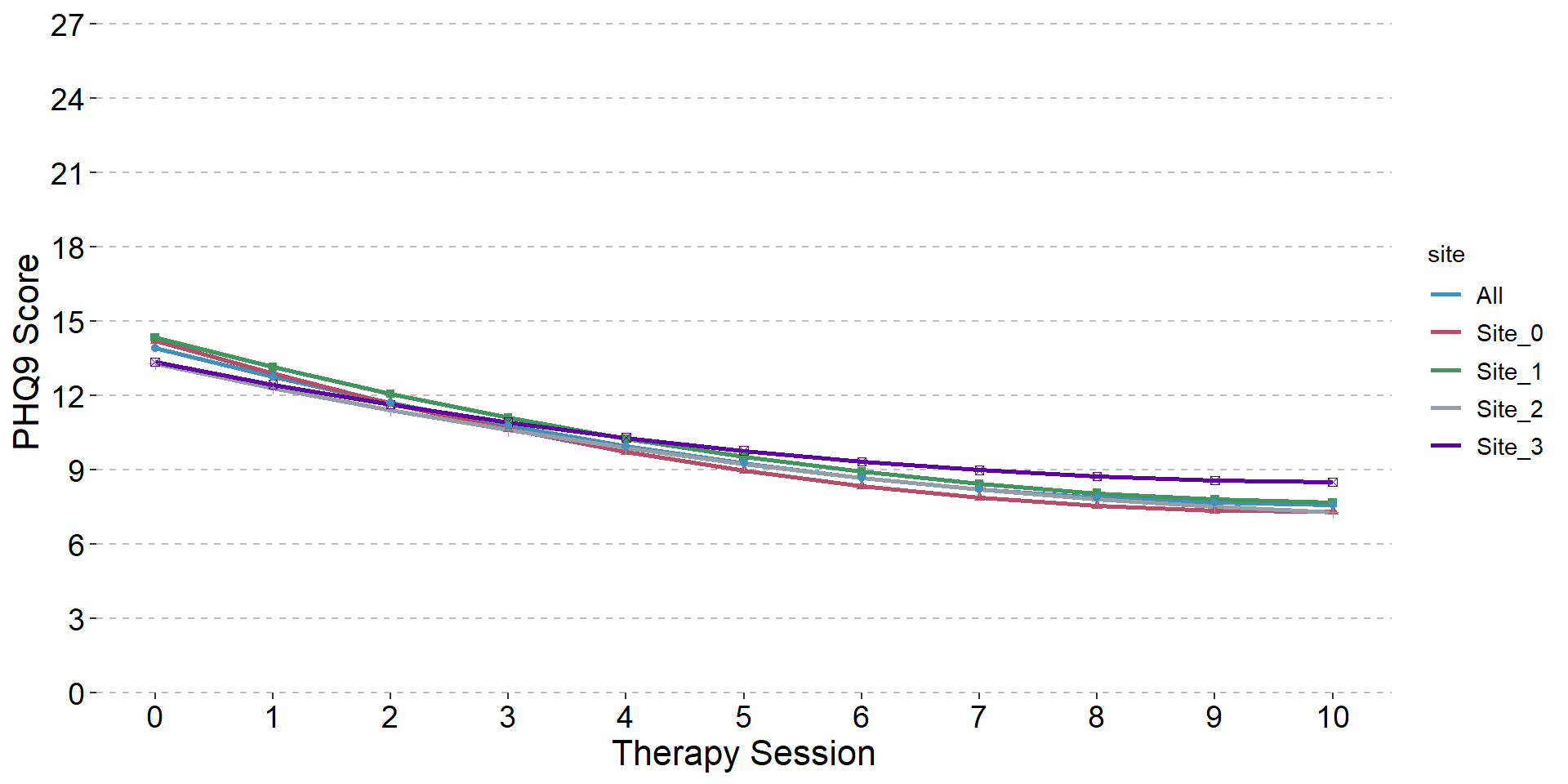 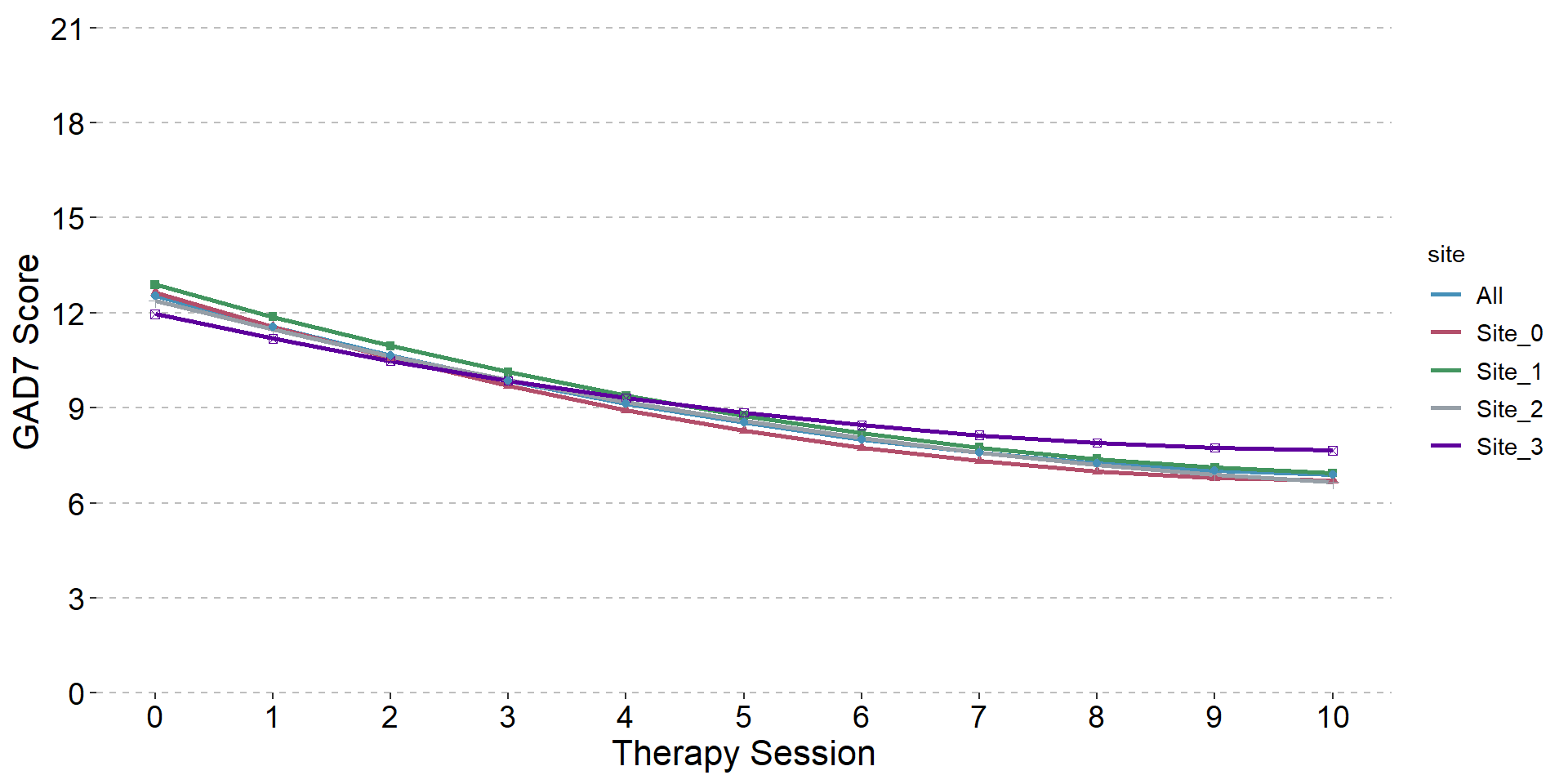 Latent growth curves of depression symptoms (PHQ9, left) and anxiety symptoms (GAD7; right), per treatment site and across all sites (‘All’)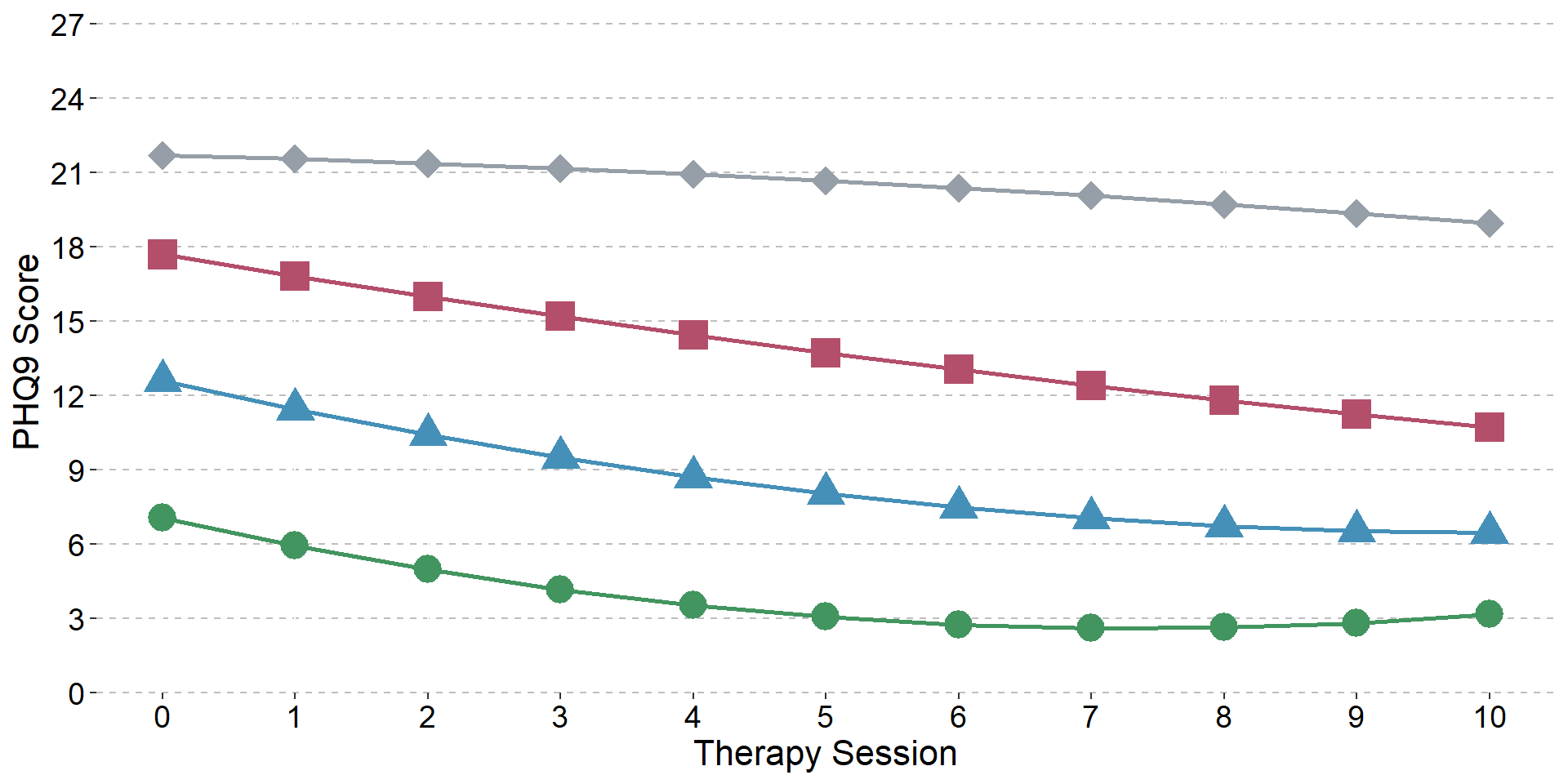 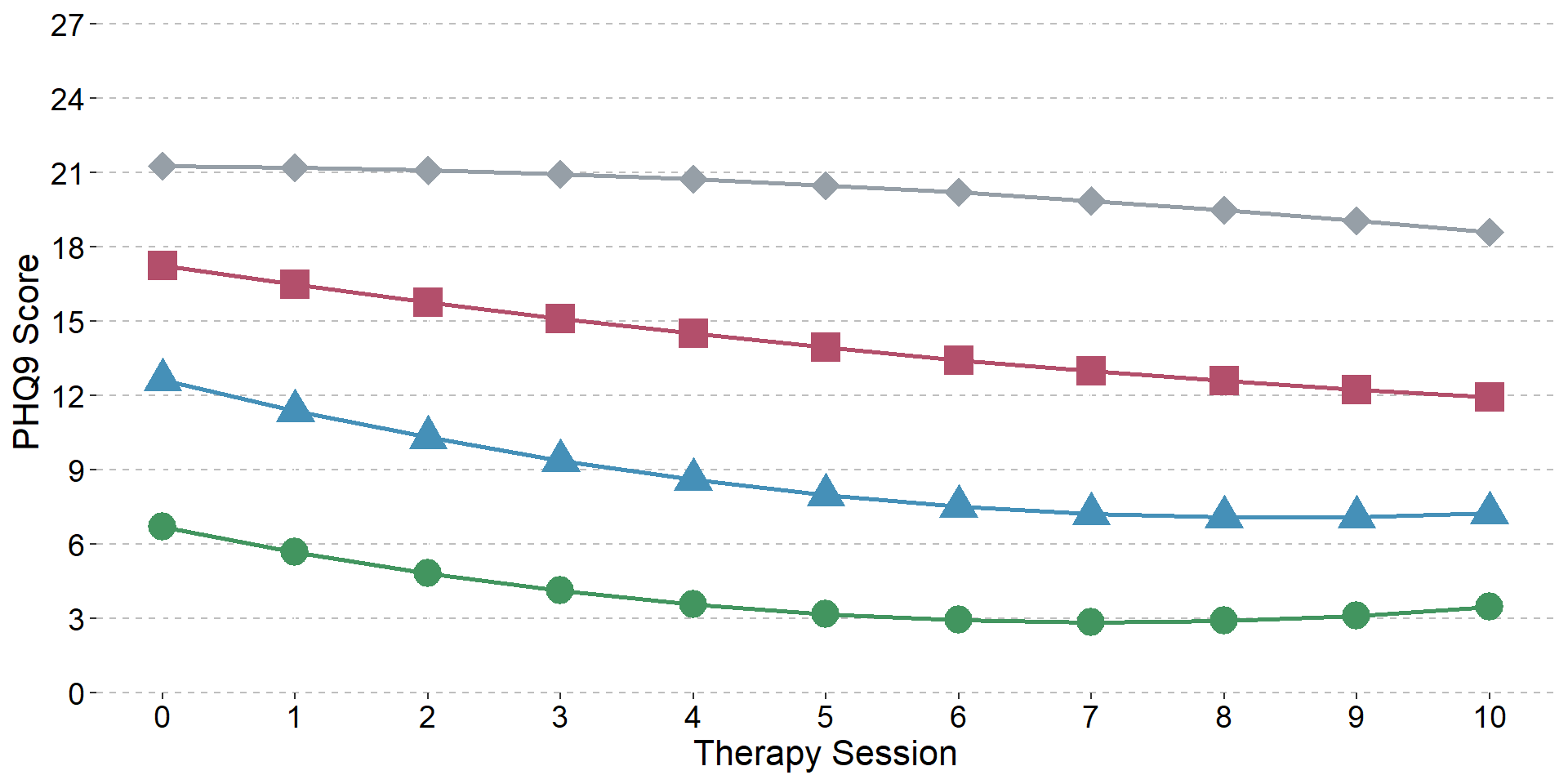 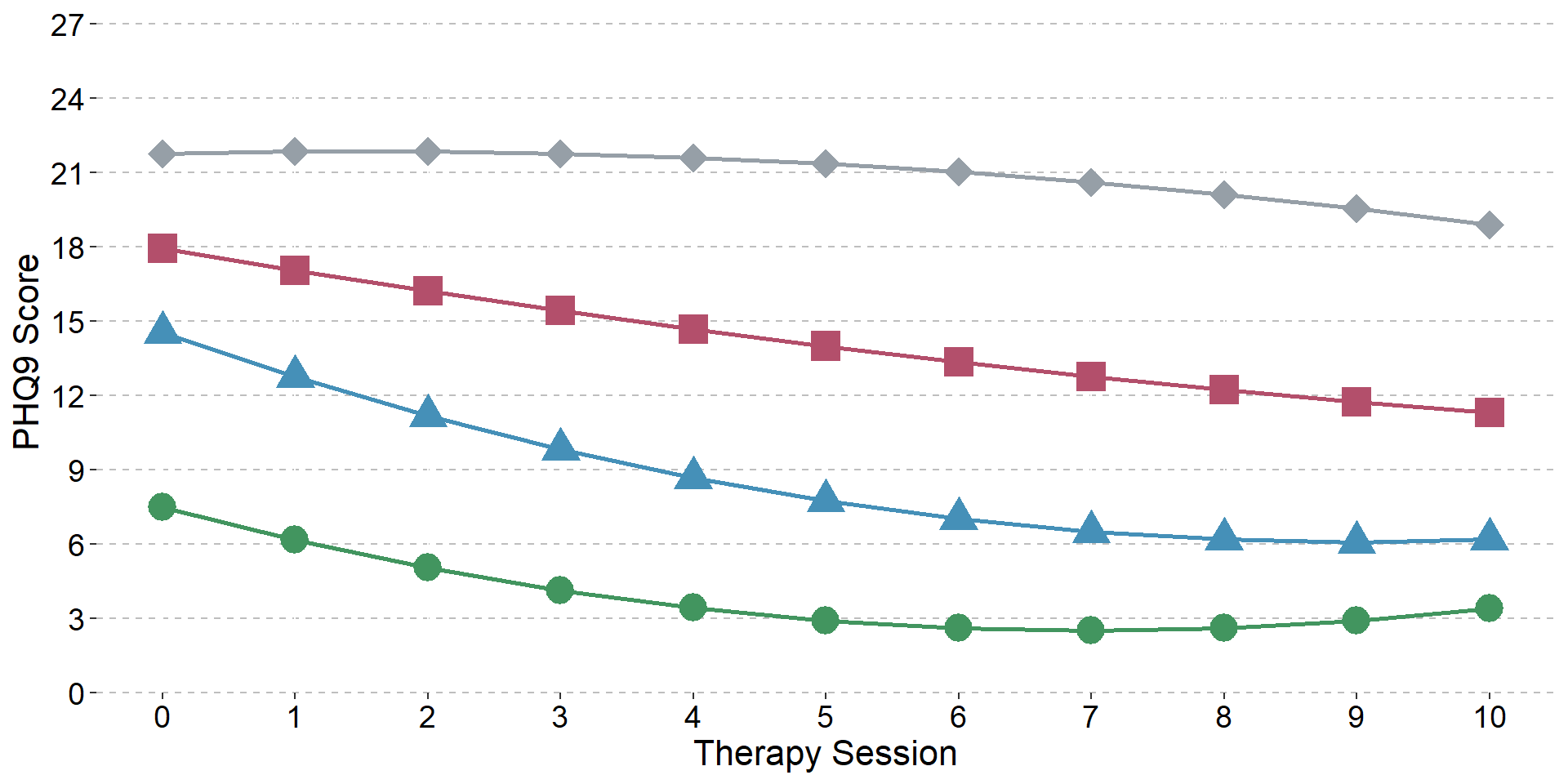 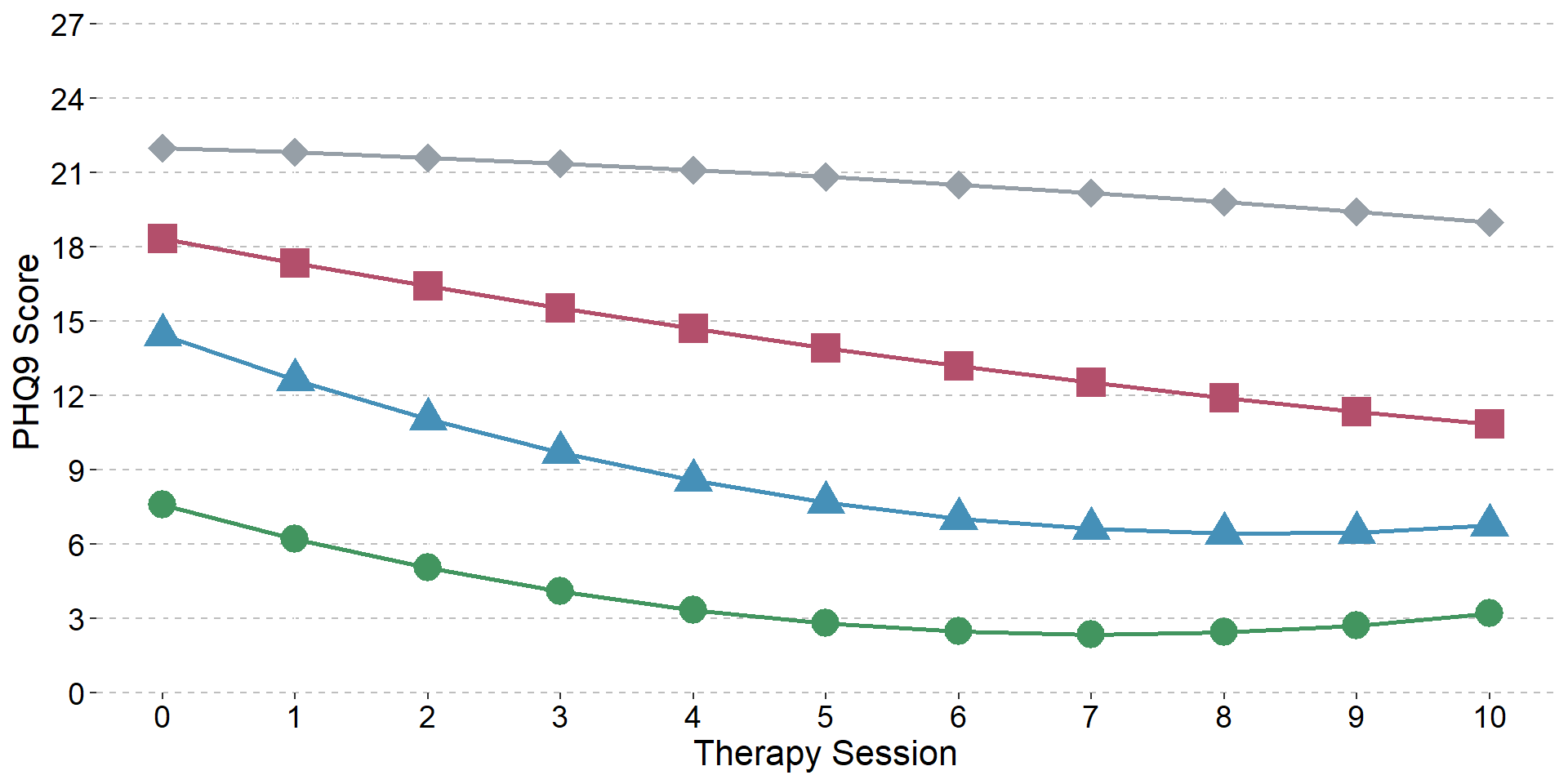 Four-class latent class growth analysis of depression symptoms (PHQ9), for each IAPT treatment siteSupplementary Figure 2. Histograms of observed depression (PHQ9; left) and anxiety symptoms (GAD7; right) per time point (session)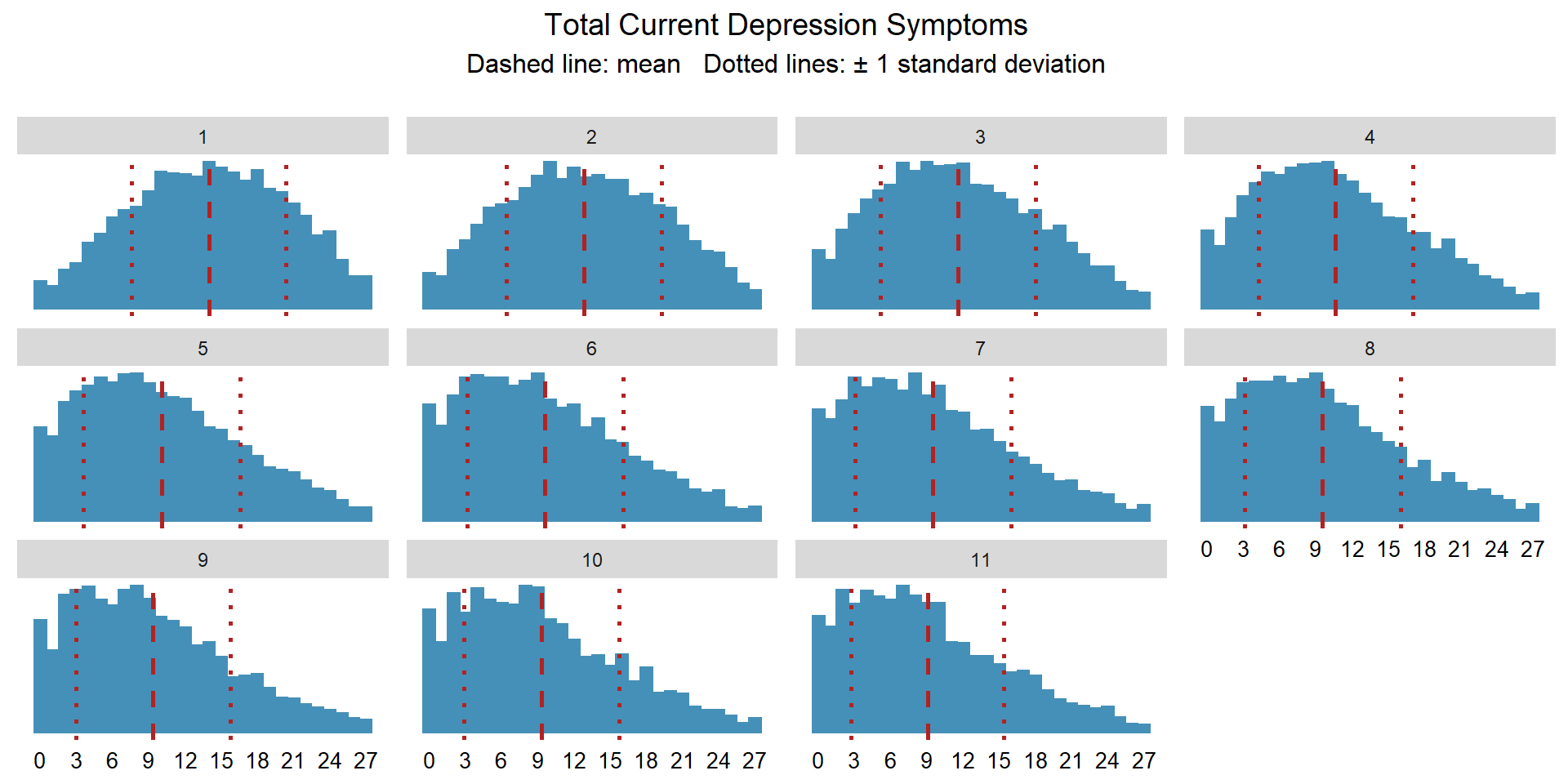 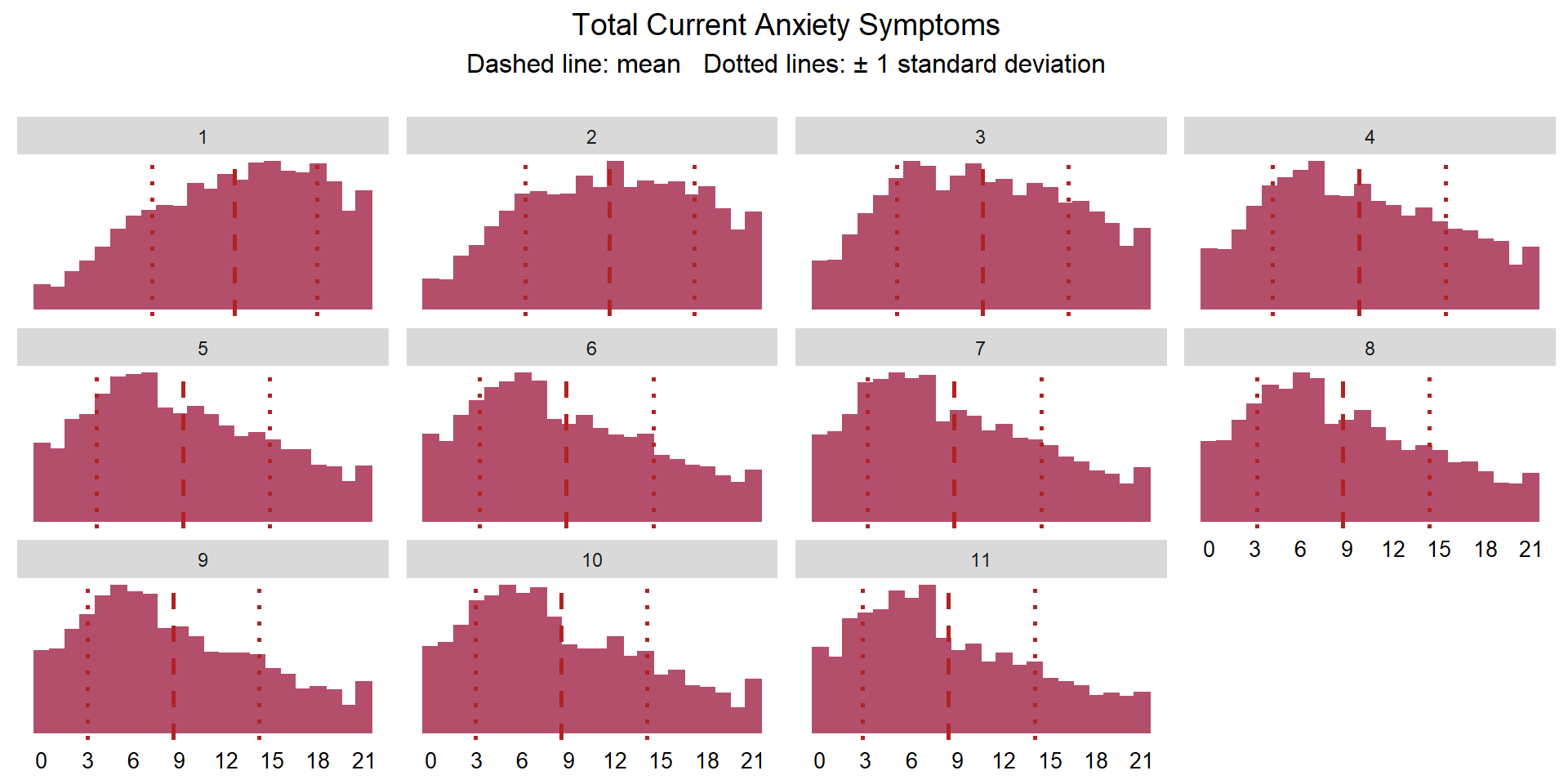 Note: Histograms for total symptom scores measured across 11 time points (baseline and 10 treatment sessions). Only observed scores for patients in treatment at each time point are shown; see Supplementary Table 3 for Ns.Supplementary Table 3. Proportion of patients in treatment at each time point (session) with observed depression (PHQ9) and anxiety (GAD7) symptoms Supplementary Table 4. Comparison of baseline characteristics of patients from the original data extraction who were excluded from analysis to patients included in the analysis Note: Percentages were calculated using the available sample for each variable, after excluding missing values. The "Missing" row represents the number of missing values and is omitted if there was no missing data. Effect sizes are Cohen’s d for continuous variables and Cramer’s V for categorical. p-values are from Chi-Square tests for categorical variables and ANOVAs/t-tests for continuous variables. The descriptives of the analytical sample here were created prior to any filtering of sessions, hence differences in e.g., number of sessions and recovery rates to those reported in Table 1 for the cleaned analytical sample. 1 Case thresholds were PHQ9 ≥10, GAD7 ≥8. 2 GAD = generalised anxiety disorder; PTSD = post-traumatic stress disorder; OCD = obsessive-compulsive disorder; MADD = mixed anxiety and depressive disorder; Panic/phobia = panic disorder, agoraphobia, social phobia, specific phobia; ‘Other’ included somatoform disorder, severe mental illness. Differences in problem descriptor frequencies partly reflect inclusion criteria, as some disorder-specific treatments are more likely to be high-intensity. 3 ‘Non-worker’ included homemaker, carer, retired, student. 4 No negative responses were recorded therefore the absence of any value was taken as a negative response rather than missing. 5 Only calculated for patients who scored above case thresholds on either the PHQ9 or GAD7 at the start of treatment and had an observed score for their final session, otherwise coded as missing. Represents whether the patient recovered within their received sessions (not ‘within the 11 sessions modelled’ as for the analysis sample only descriptives). Supplementary Information 3. Latent growth curves of depression and anxiety symptomsThis section contains fit indices and plots of single latent growth curves of different forms.Fit indices for latent growth curves of depression and anxiety symptoms during psychological therapy Note: Rows are ordered by BIC, with the optimal model first. AIC = Akaike’s Information Criterion, BIC = Bayesian Information Criterion, CFI = Comparative Fit Index, TLI = Tucker-Lewis Index, SRMR = Standardised Root Mean Square Residual, RMSEA = Root Mean Square Error of Approximation. Lower values indicate superior fit for AIC, BIC, SRMR, RMSEA. Higher values closer to 1 indicate better fit for the CFI and TLI.Latent growth curves of depression (PHQ9; left) and anxiety (GAD7; right) symptoms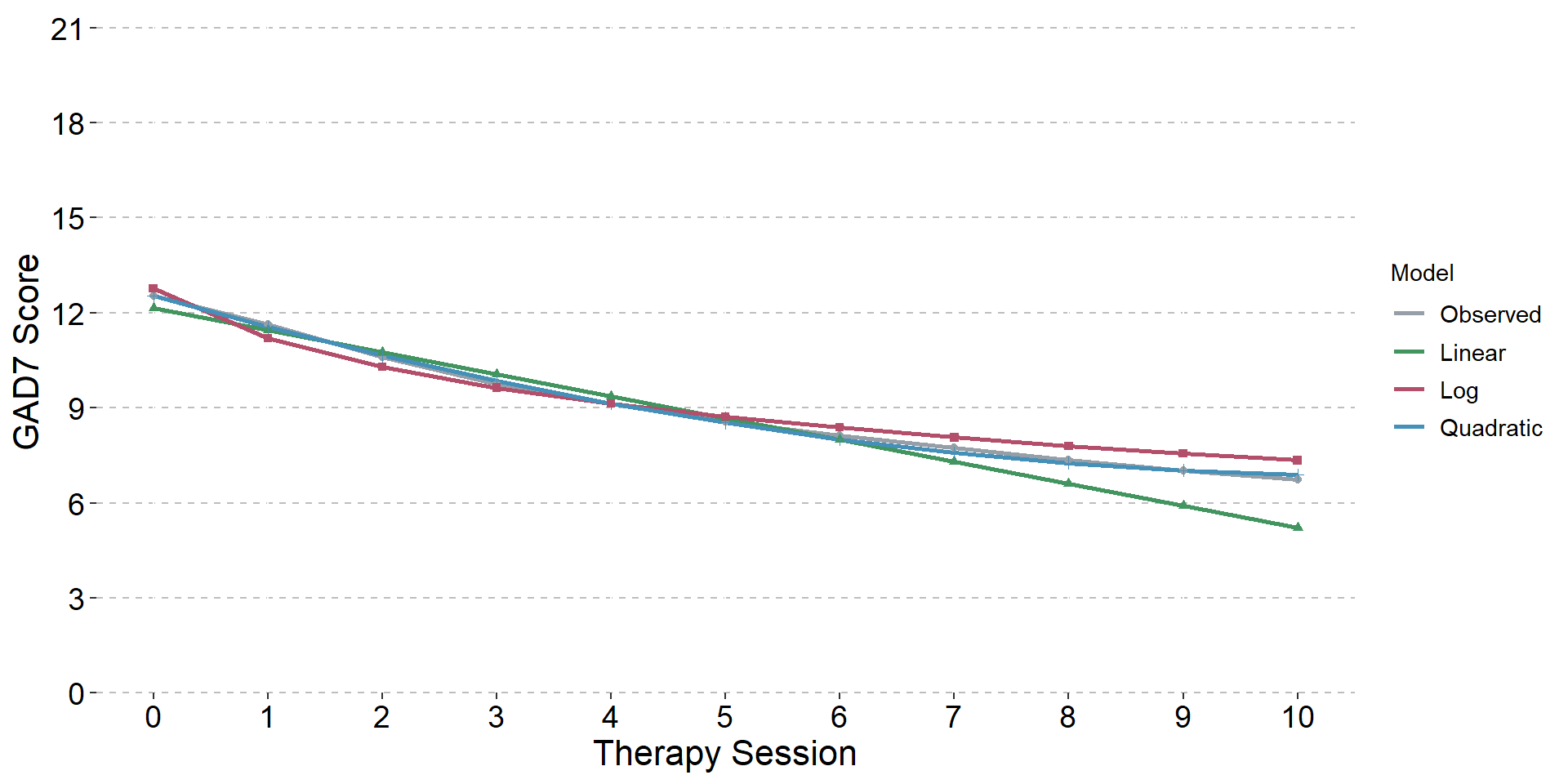 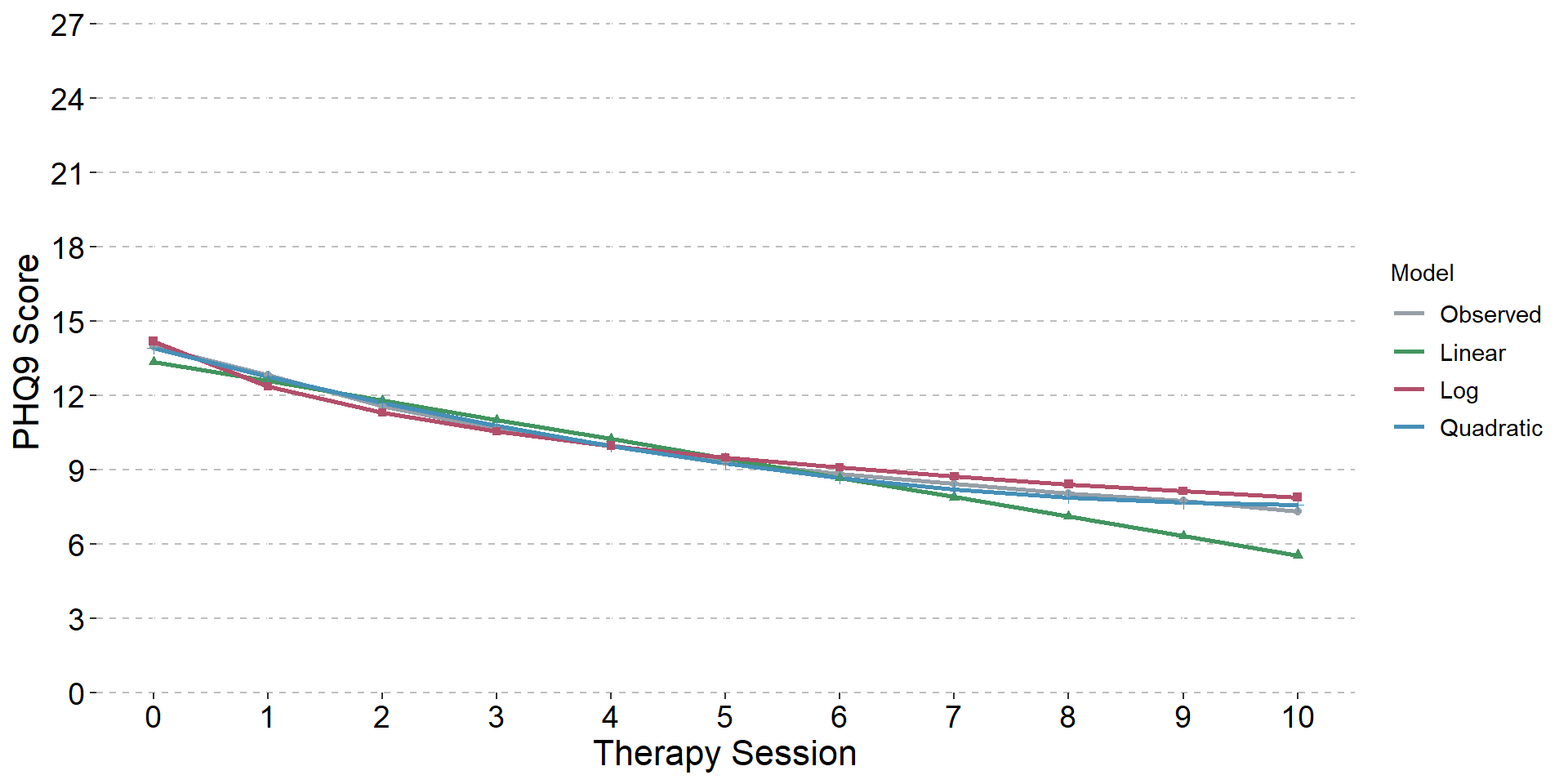 Note: The intercept represents the estimated mean outcome score across the whole sample at baseline (session 0). Only trajectories with the residuals correlated are shown as were a better fit than forms with uncorrelated residuals.Supplementary Information 4. Latent class growth analysis of depression and anxiety symptomsThis section describes the model selection for latent class growth analysis (LCGA), where the variance within classes is restricted to zero. It includes fit indices for the estimated models, and plots of the selected models. The LCGA of depression symptoms suggested a four-class model. All models had class trajectories that primarily differed in baseline severity, had classes with more than 1% of the sample and entropy values were good for the two- to four-class models (and acceptable for the others). The information criteria continued to decrease up to the six-class model, however, the elbow plot of BIC values showed a plateau around four classes. The VLMR-LRT p-values were significant for all models besides the six-class model, indicating that it was a poorer fit of the data than a five class-model. However, BIC values showed a negligible decrease for the five-class model and therefore the four-class model was selected. There was some indication of a moderate-severe plateau class (grey diamonds), moderate-severe with gradual improvement (pink squares), slightly faster improvement to plateau (blue triangles) and a class with mild symptoms that showed small improvement (green circles). The anxiety symptoms LCGA also suggested a four-class model. All models had class trajectories that primarily differed in baseline severity, with more than 1% of the sample in each class and good entropy for the two- to three-class models (and acceptable for the four- to six-class). The VLMR-LRT p-values were significant for all models. The information criteria decreased up to the six-class model, however, the elbow plot of BIC values showed a plateau around four classes. The four-class model indicated a moderate-severe plateau class (grey diamonds), moderate-severe, gradual improvement (pink squares), moderate-severe, fast improvement (blue triangles) and mild, small improvement class (green circles). Fit indices for latent class growth analysis of depression and anxiety symptoms during psychological therapy (N = 16,258)Note: A quadratic form with correlations between the residuals of adjacent time points was specified for all classes. AIC = Akaike’s Information Criterion, BIC = Bayesian Information Criterion, VLMR LRT = Vuong-Lo-Mendell-Rubin Likelihood Ratio Test. Number of parameters in the growth curve (single class) differs from that in the latent growth curve (24 compared with 30) as the slope and intercept variance and covariance are fixed here. Individuals per class is based on a patient’s highest posterior probability of belonging to a class.Elbow plots of Bayesian Information Criterion values for latent class growth analysis of depression (PHQ9; left) and anxiety (GAD7; right) symptoms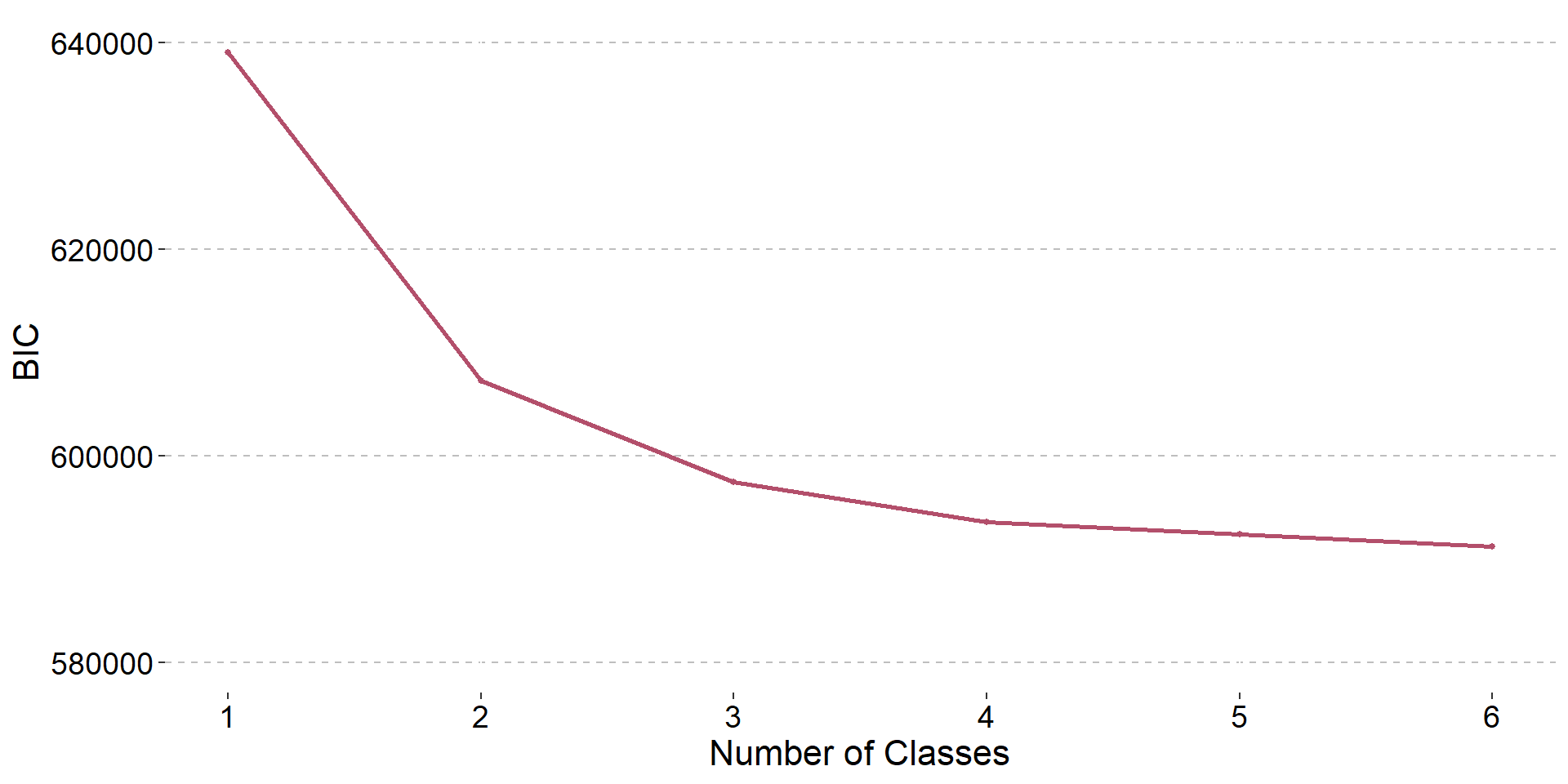 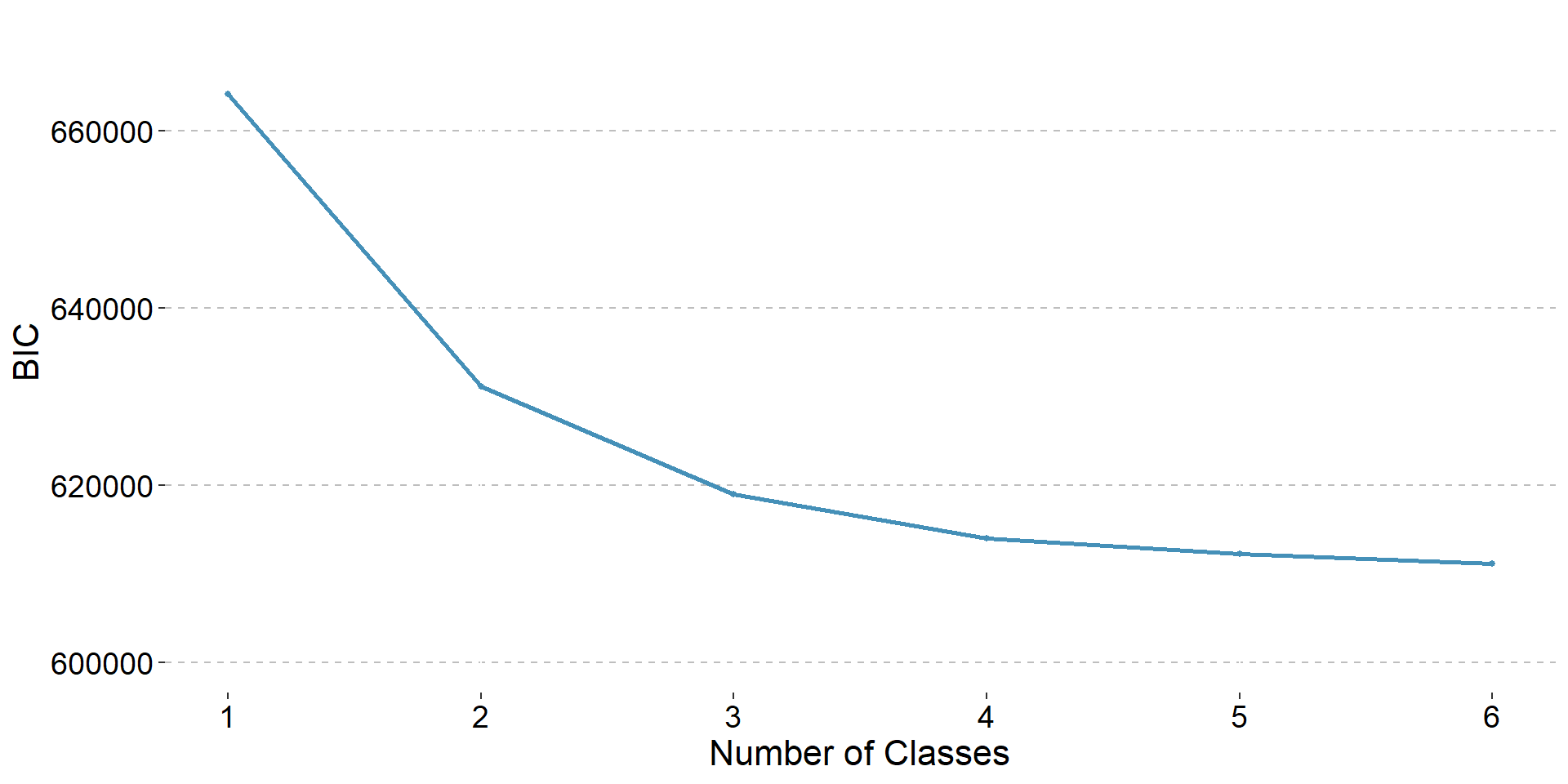 Four-class latent class growth models of depression (PHQ9; top) and anxiety (GAD7; bottom) symptoms during psychological therapy (N = 16,258)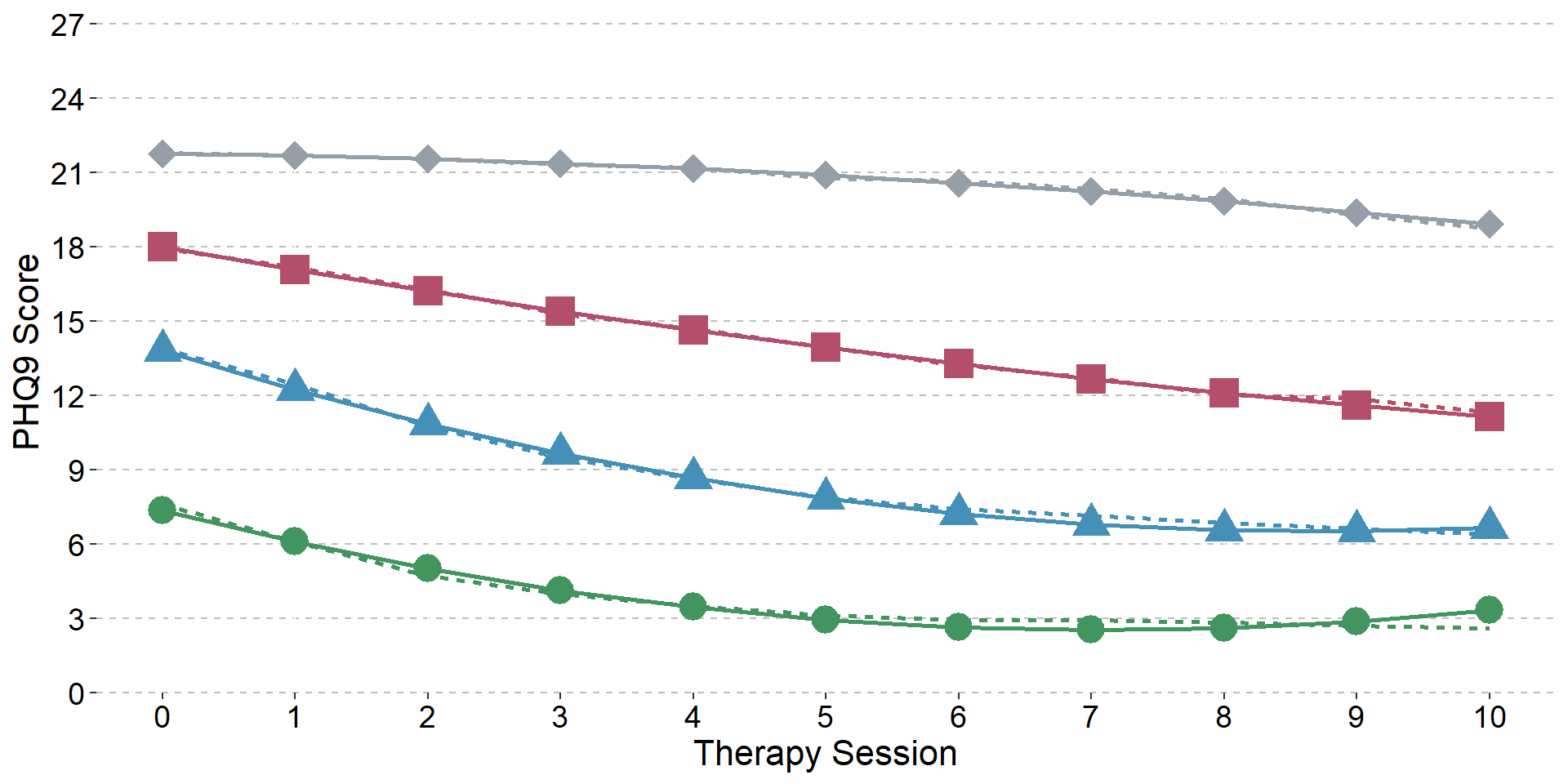 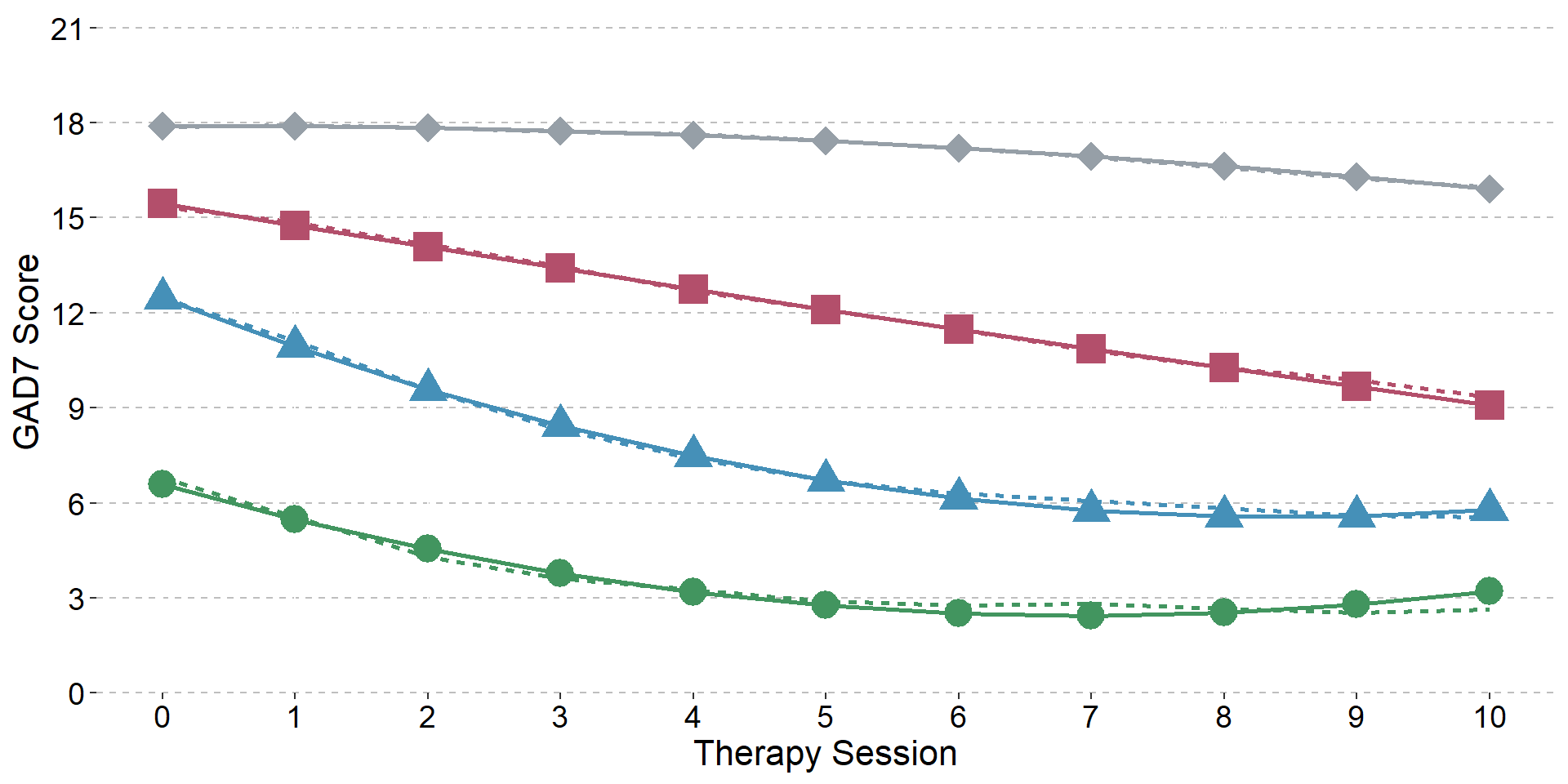 Supplementary Information 5. Selection of depression symptoms growth mixture model  This section describes the model selection for the growth mixture model of depression symptoms, including fit indices and trajectory plots. Information criteria continued to decrease up to a six-class model and the VLMR LRT p-value did not become non-significant, however, six classes were unrealistically high compared with existing studies (hence chosen as the upper number of classes to test). The BIC values elbow-plot suggested a four-class model, consistent with previous literature, and this was selected as the optimal model. Entropy of the four-class model was medium (0.60). Fit indices for growth mixture models of depression symptoms during psychological therapy (N = 16,258)Note: A quadratic form with correlations between the residuals of adjacent time points was specified for all classes. AIC = Akaike’s Information Criterion, BIC = Bayesian Information Criterion, VLMR LRT = Vuong-Lo-Mendell-Rubin Likelihood Ratio Test. Individuals per class is based on a patient’s highest posterior probability of belonging to a class.Elbow plot of Bayesian Information Criterion values for growth mixture models of depression symptoms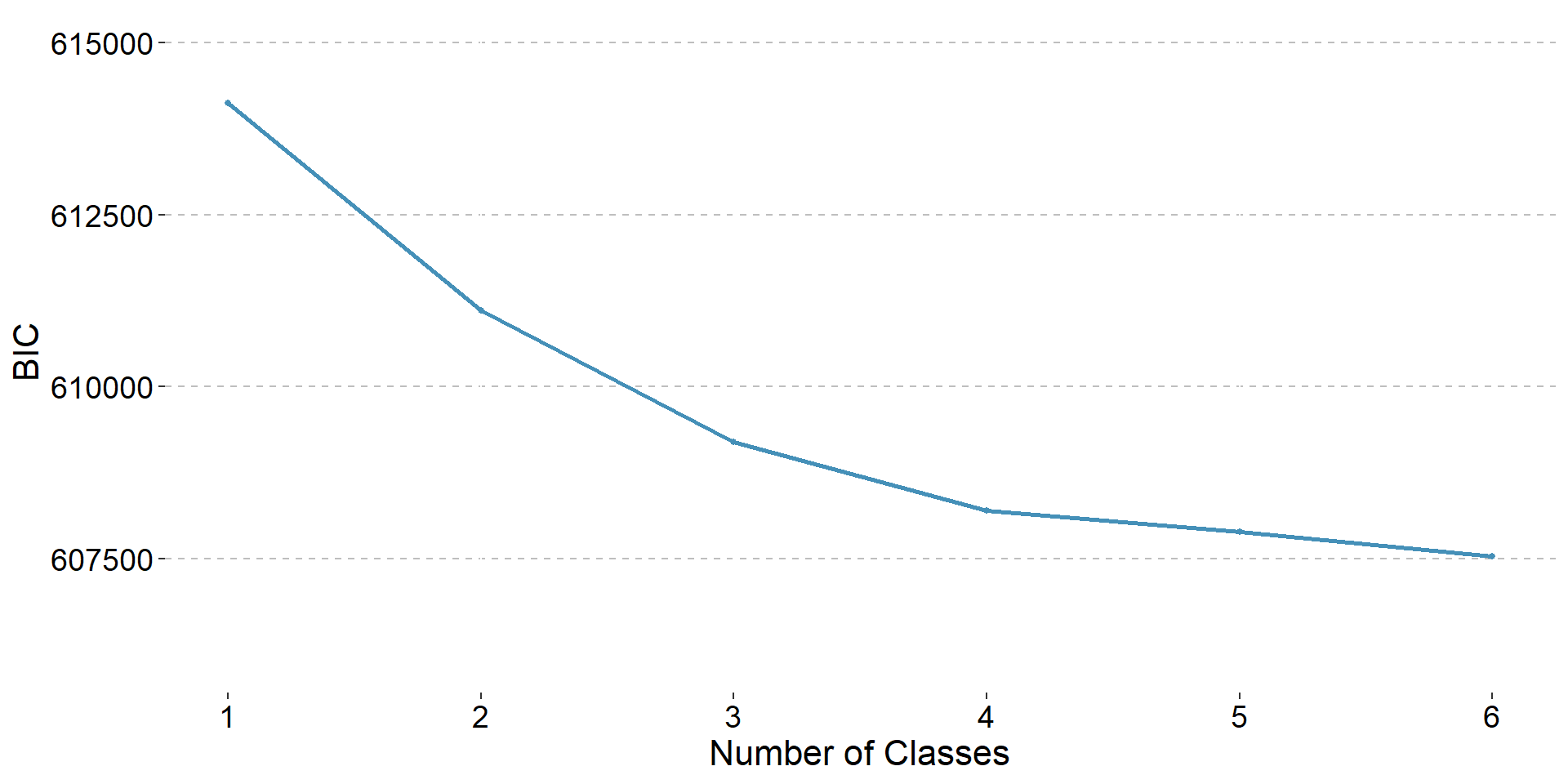 Two- to six-class growth mixture models of depression symptoms during psychological therapy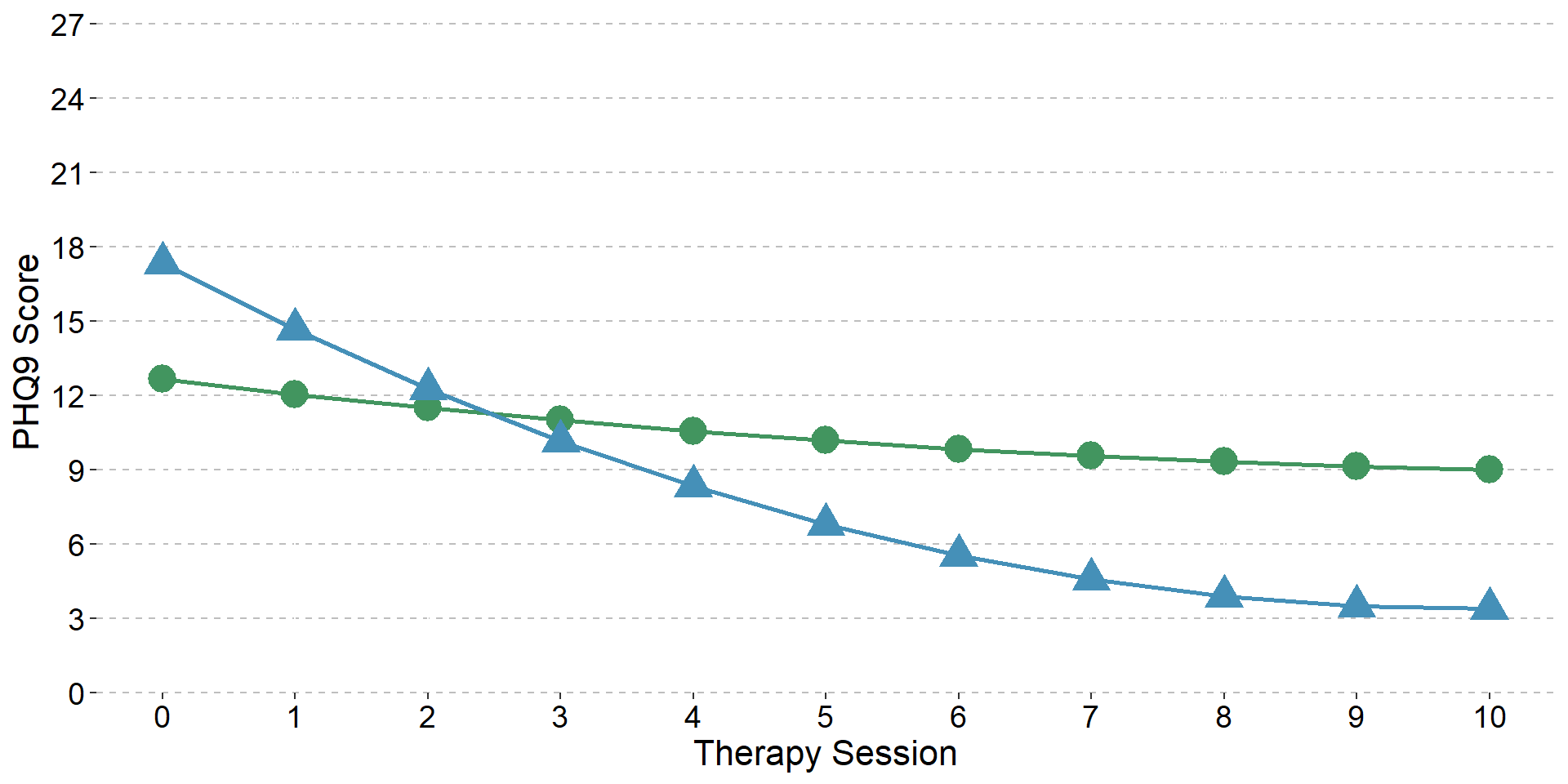 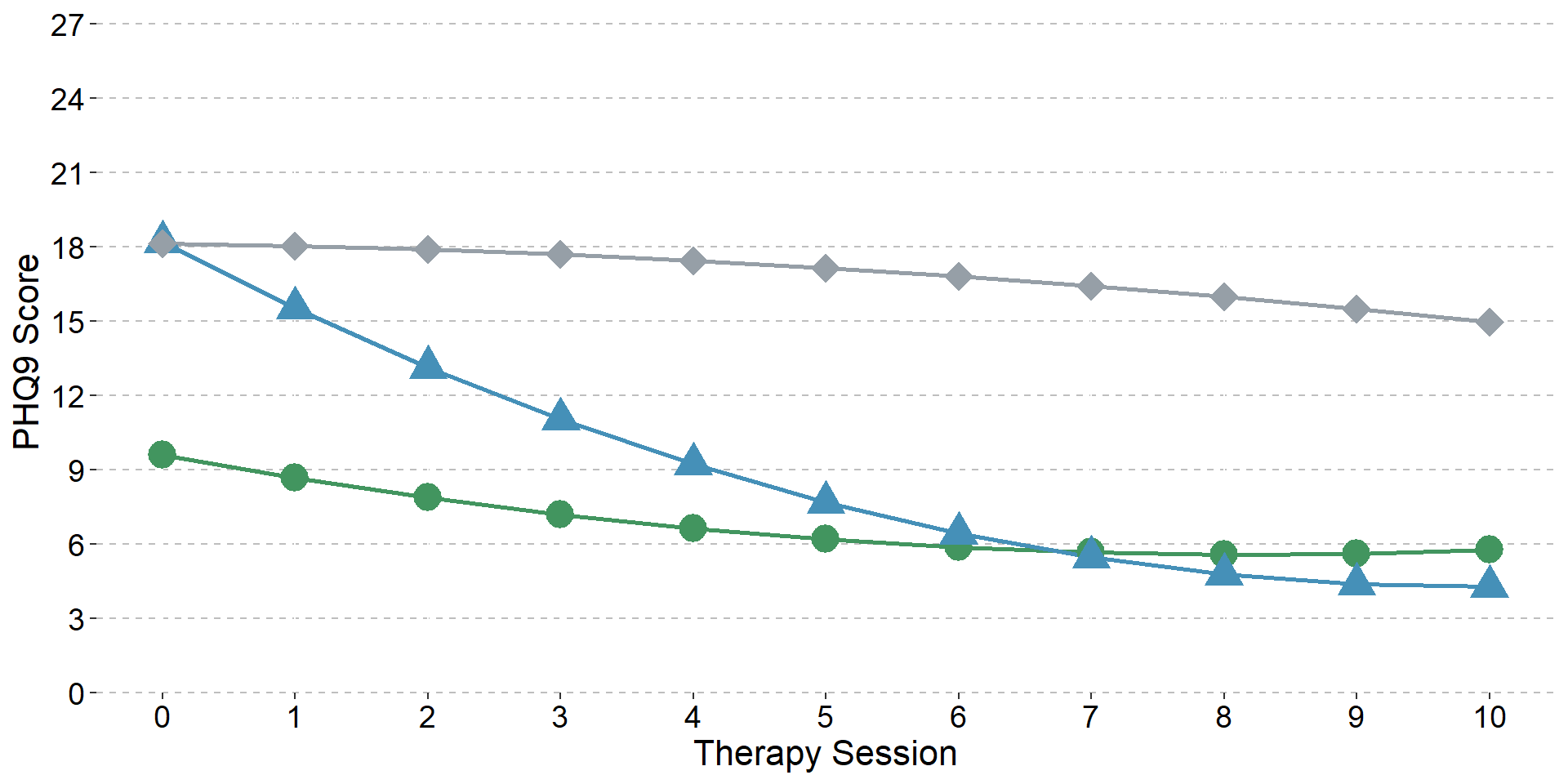 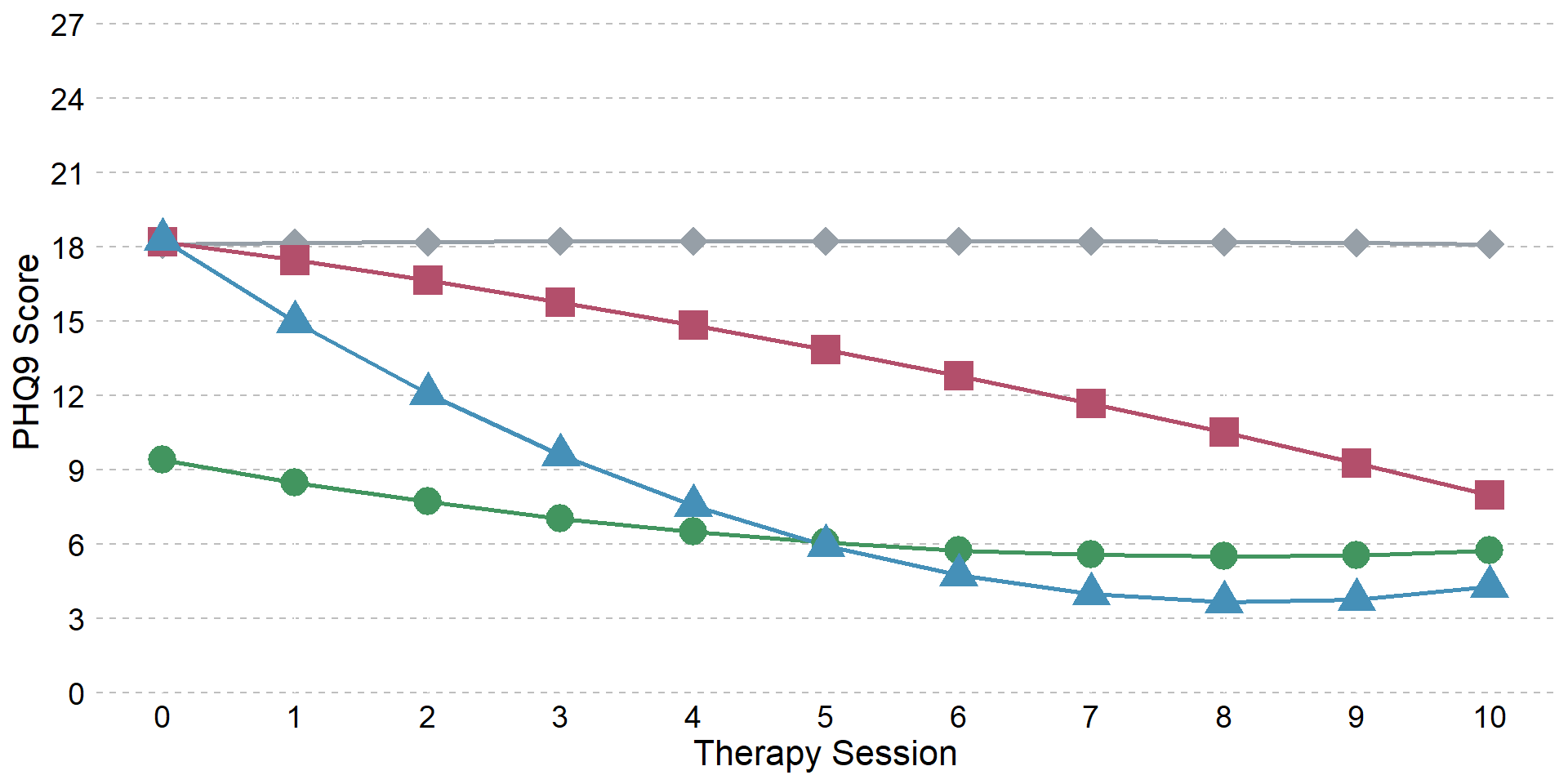 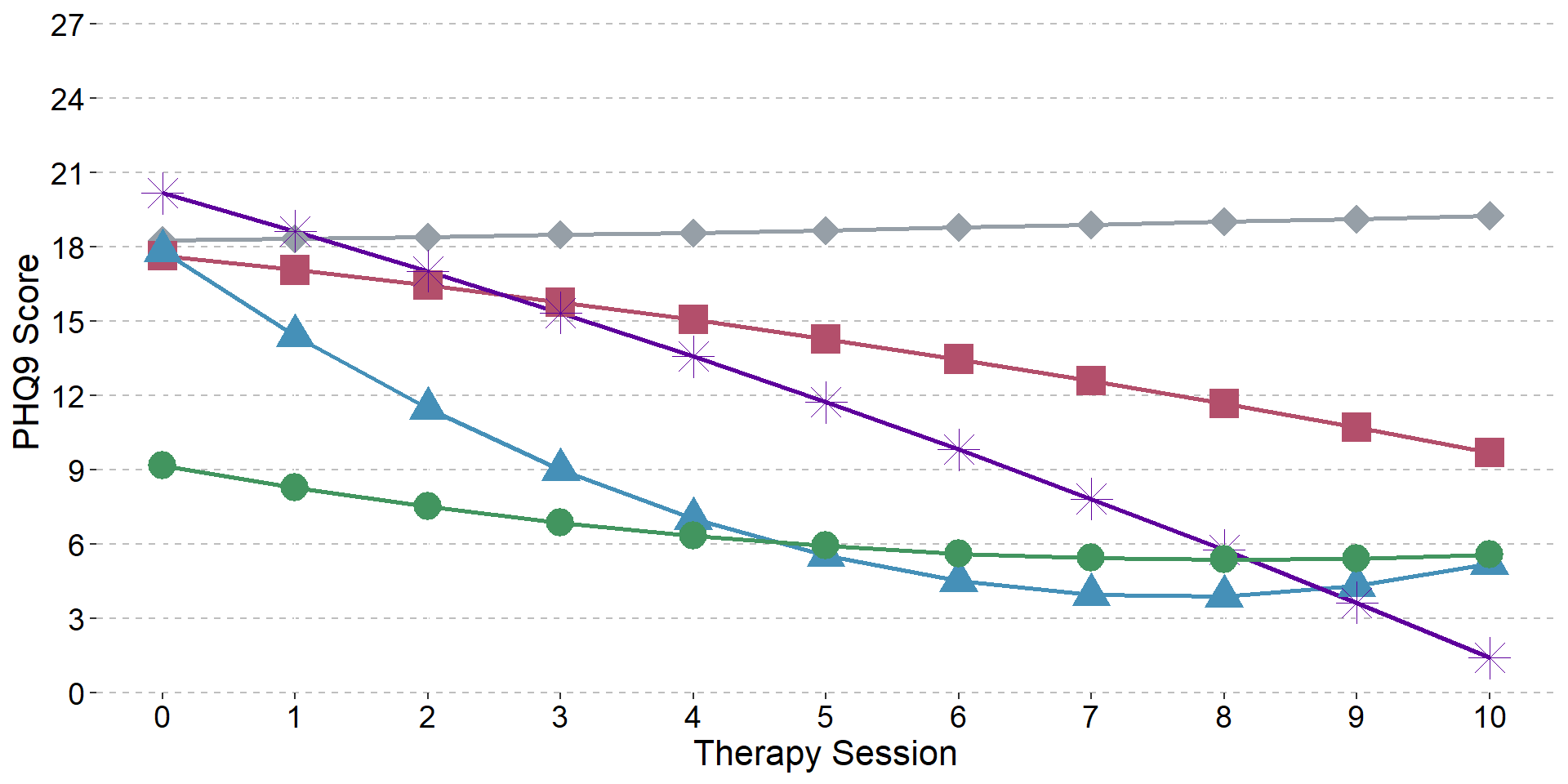 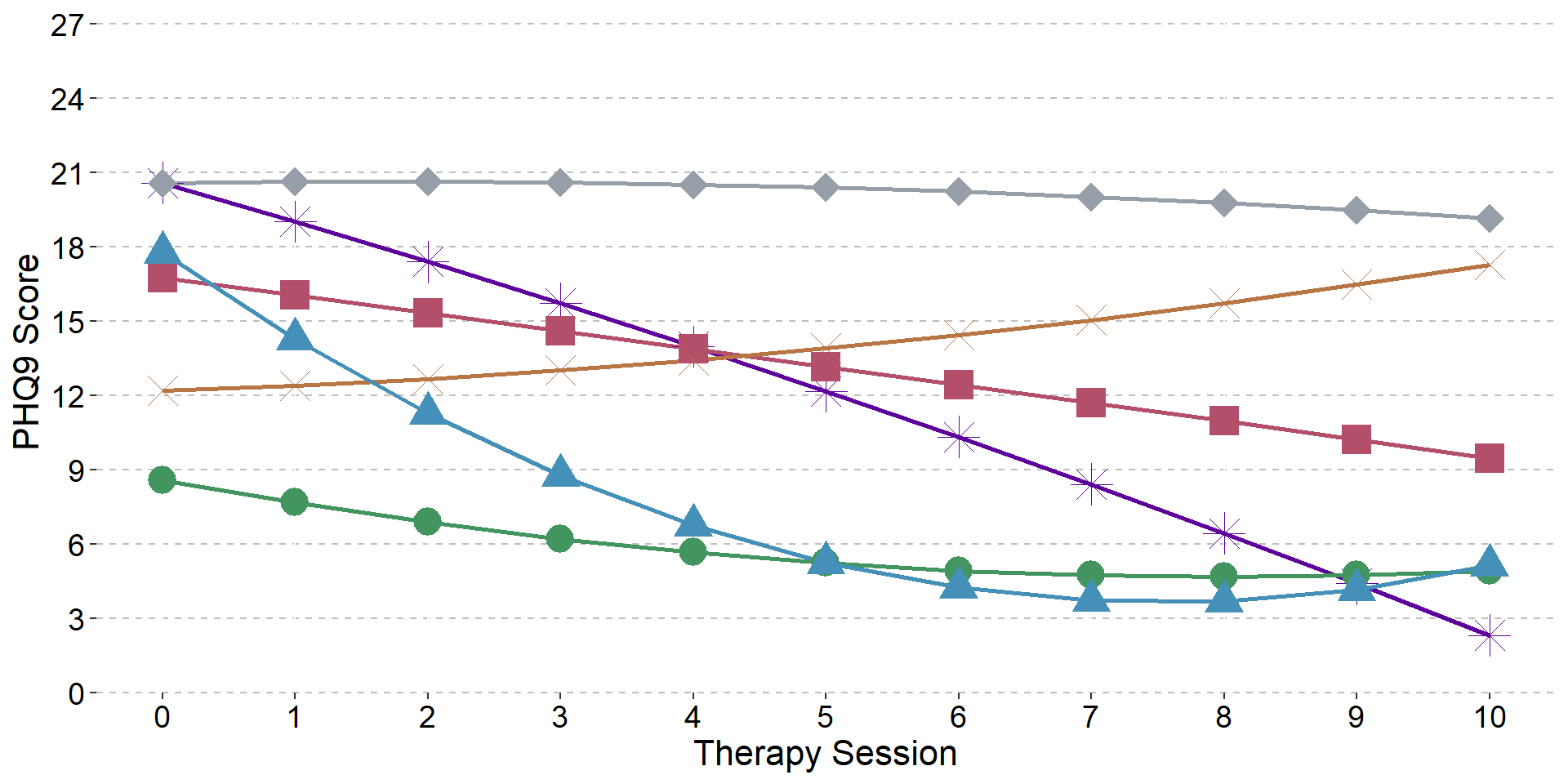 Supplementary Information 6. Descriptives of four-class growth mixture model of depression symptoms Descriptives of the growth factors for the four-class growth mixture model of depression symptomsModel estimated depression symptom scores (PHQ9) per therapy session and trajectory classDescriptives of patients in each class of the four-class growth mixture model of depression symptoms (assigned to their most likely trajectory class)Note: Percentages were calculated using the available sample for each variable, after excluding missing values. The "Missing" row represents the number of missing values and was omitted if there was no missing data. 1 Case thresholds: PHQ9 ≥10, GAD7 ≥8. 2 ‘Non-worker’ included homemaker, carer, retired, student. 3 No negative responses were recorded, therefore the absence of any value was taken as a negative response rather than missing. 4 GAD = generalised anxiety disorder; PTSD = post-traumatic stress disorder; OCD = obsessive-compulsive disorder; MADD = mixed anxiety and depressive disorder; Panic/phobia = panic disorder, agoraphobia, social phobia, specific phobia; ‘Other’ included somatoform disorder, severe mental illness. 5 Calculated for patients who scored above the case threshold on either/both the PHQ9 or GAD7 at the start of treatment and had an observed score for their final session, otherwise coded as missing. Represents whether the patient reached recovery within the 11 sessions modelled; if a patient received more sessions and then recovered, they would appear unrecovered here. Supplementary Information 7. Selection of anxiety symptoms growth mixture model This section describes the model selection for the growth mixture model of anxiety symptoms, including fit indices and trajectory plots. As in the depression model, the VLMR LRT failed to reach non-significance and the information criteria decreased up to six classes. A four-class model was supported by the BIC elbow-plot and was chosen as the best-fitting model. Entropy in the four-class model was low (0.59). Fit indices for growth mixture models of anxiety symptoms during psychological therapy (N = 16,258)Note: A quadratic form with correlations between the residuals of adjacent time points was specified for all classes. AIC = Akaike’s Information Criterion, BIC = Bayesian Information Criterion, VLMR LRT = Vuong-Lo-Mendell-Rubin Likelihood Ratio Test. Individuals per class is based on a patient’s highest posterior probability of belonging to a class.Elbow plot of Bayesian Information Criterion values for growth mixture models of anxiety symptoms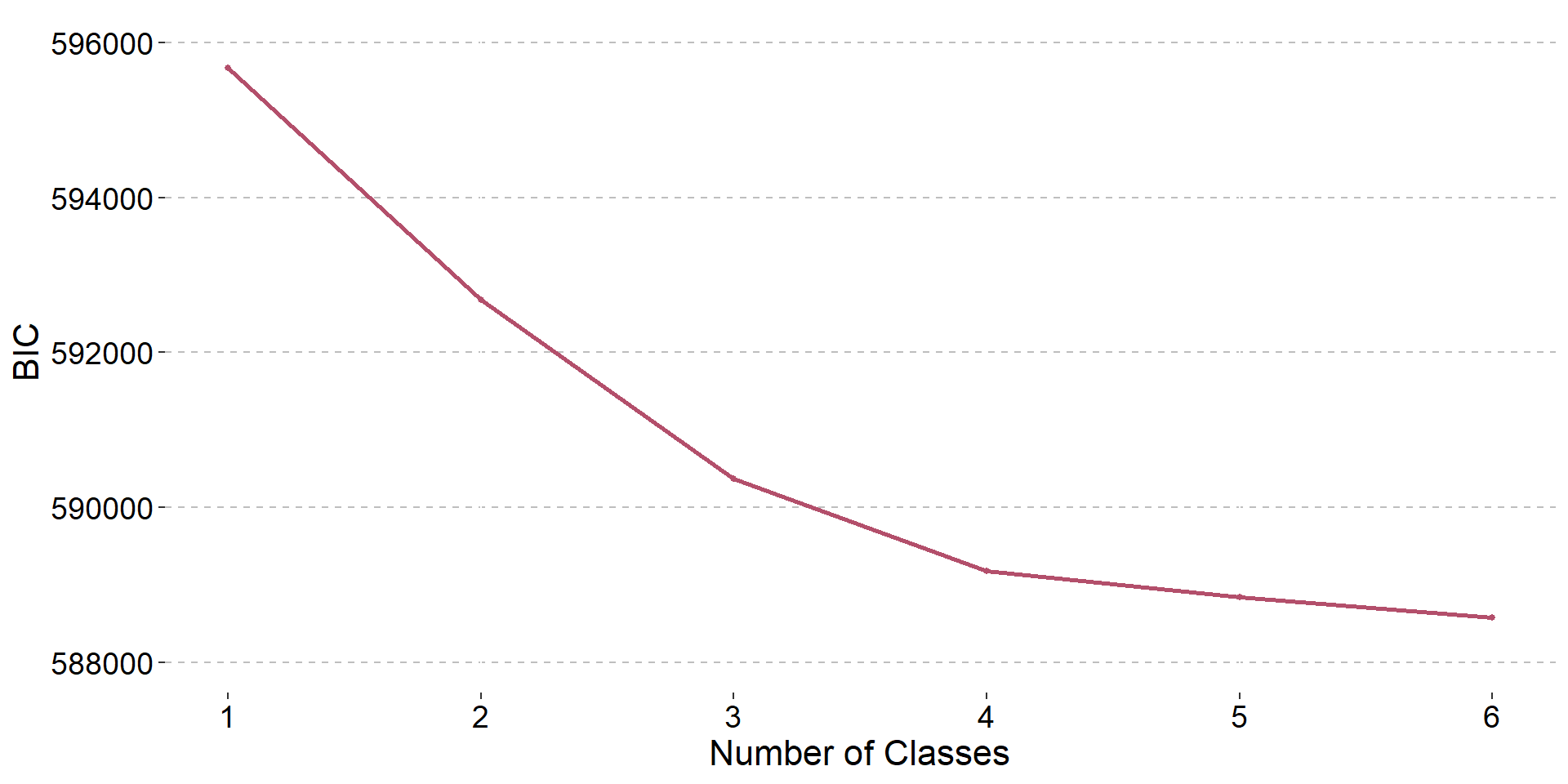 Two- to six-class growth mixture models of anxiety symptoms during psychological therapy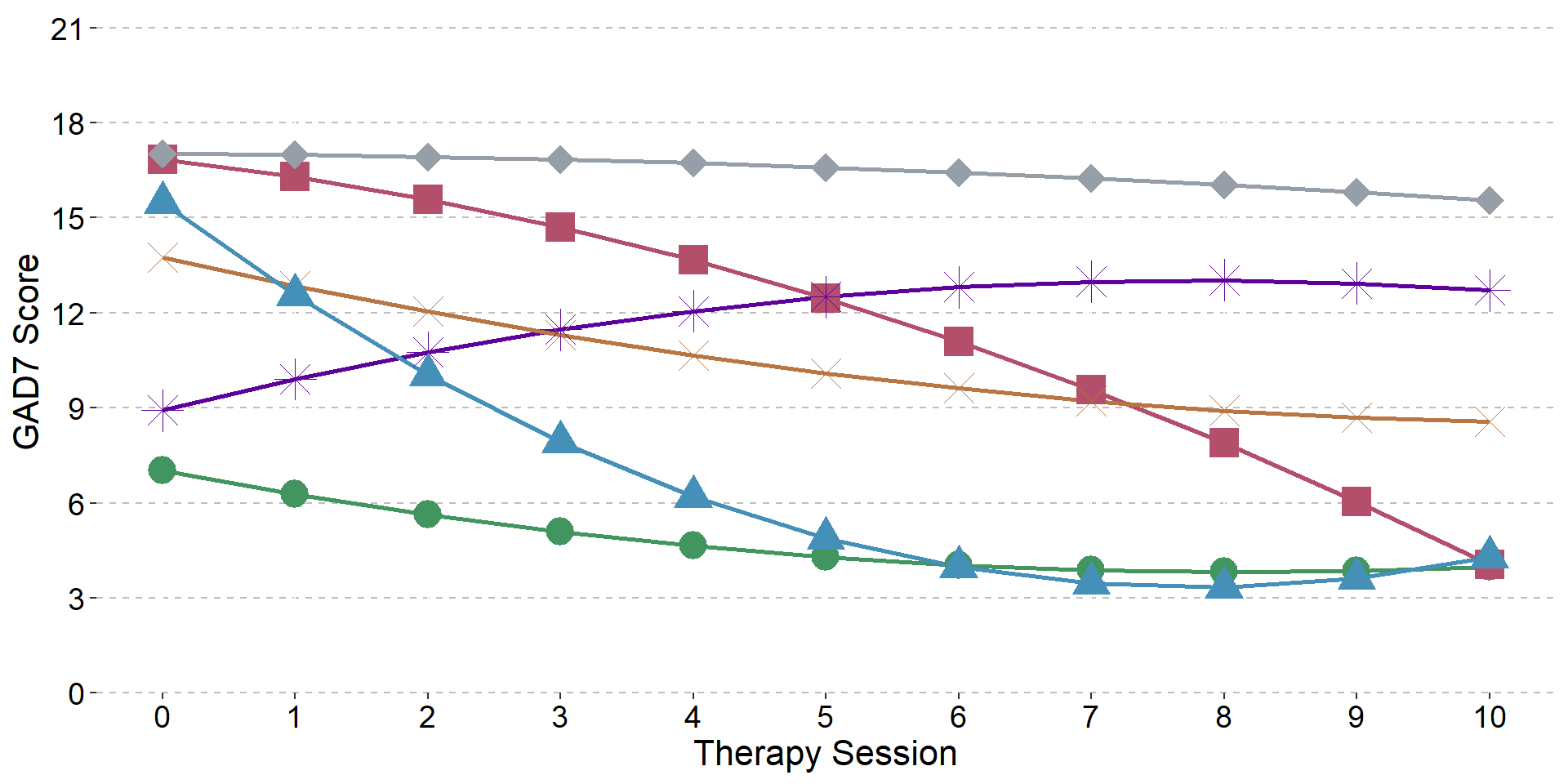 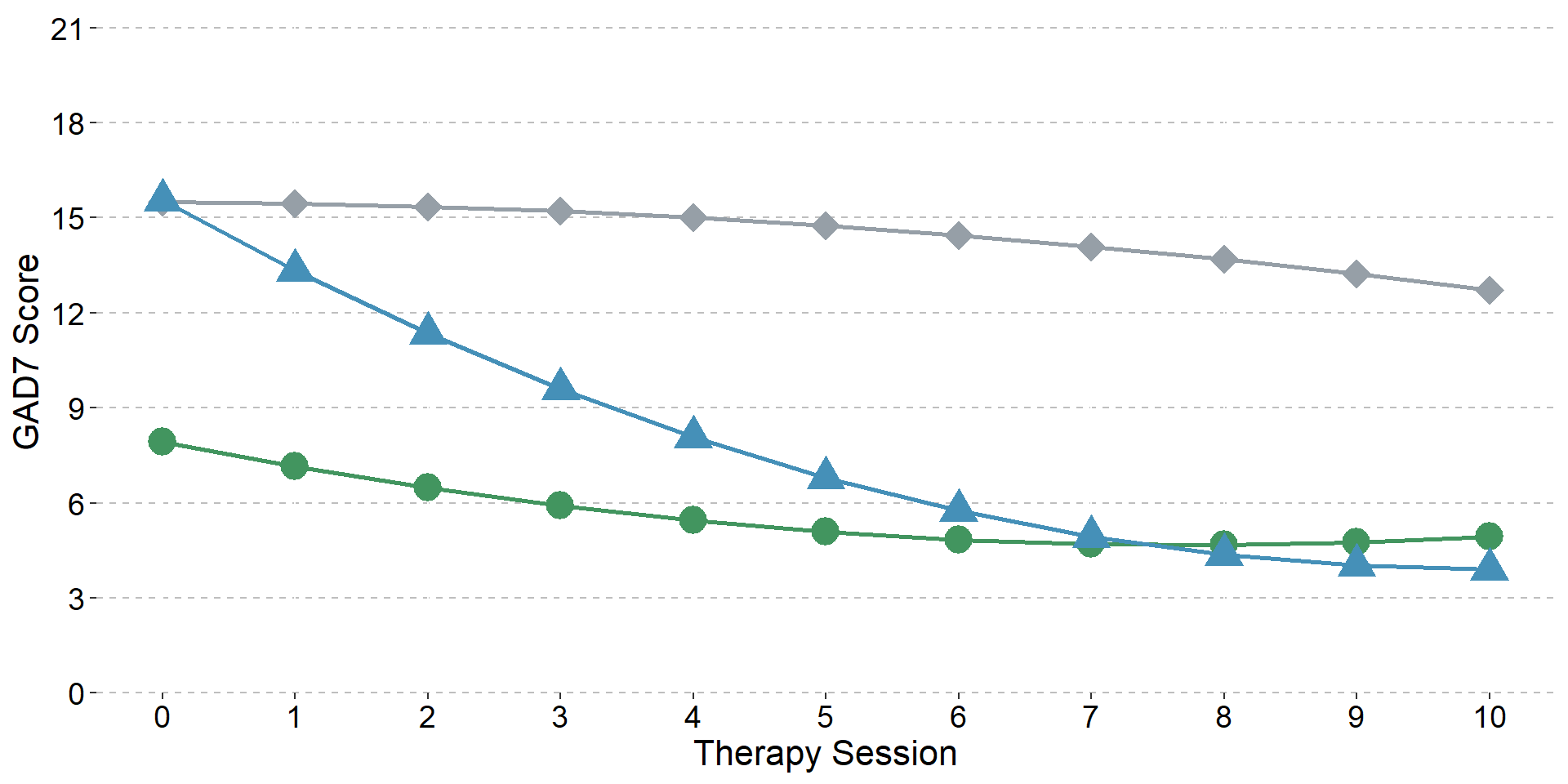 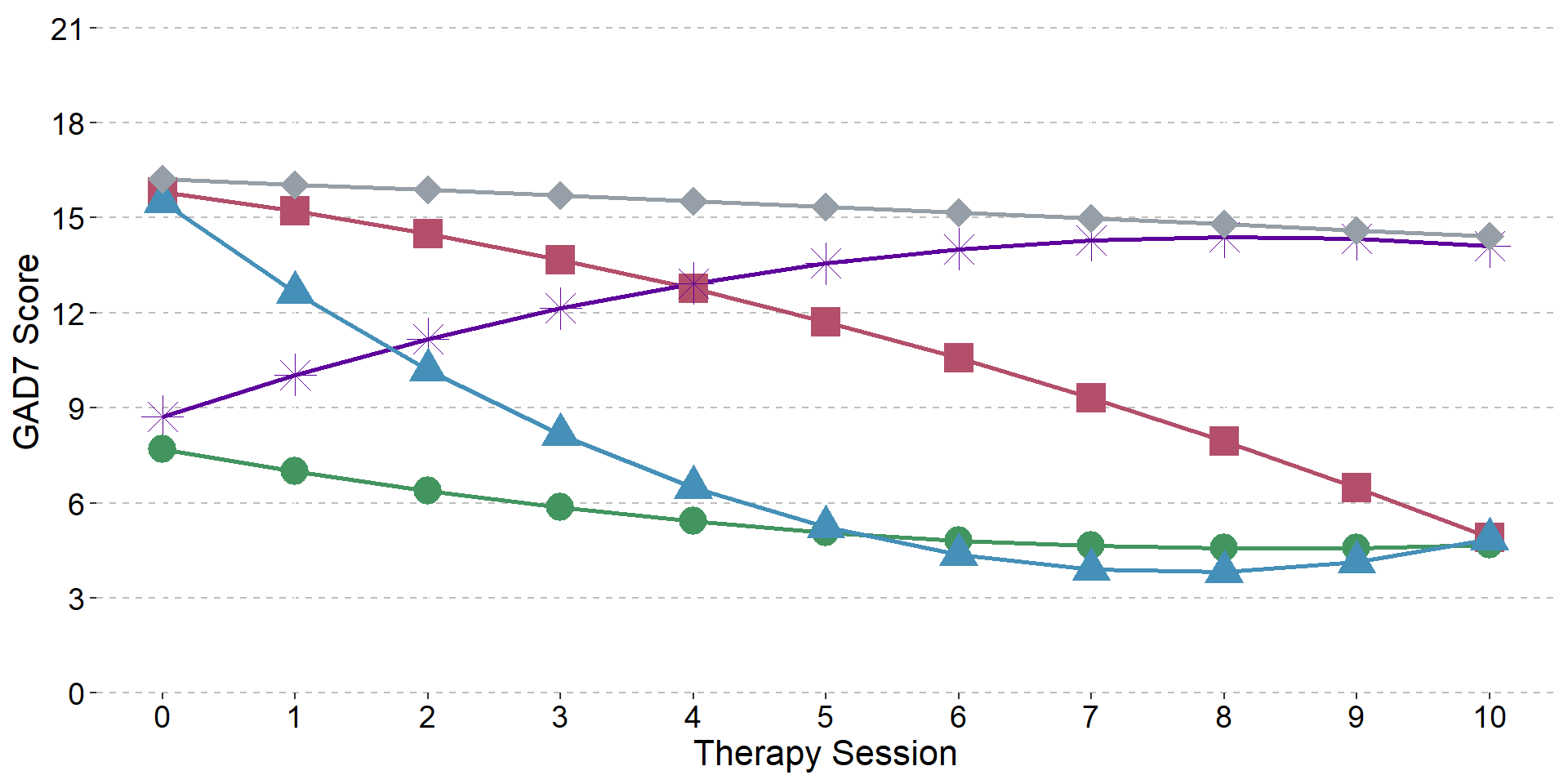 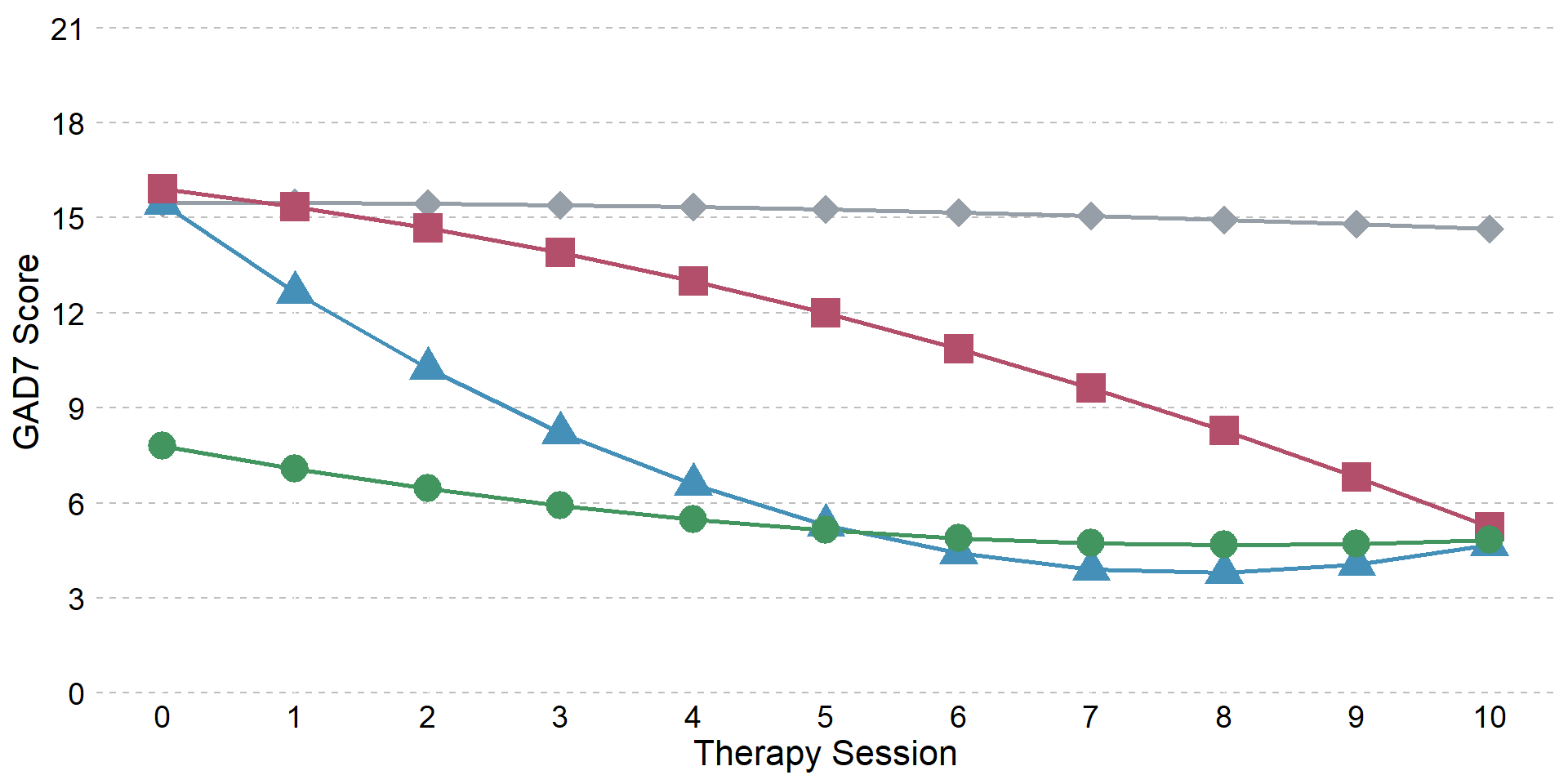 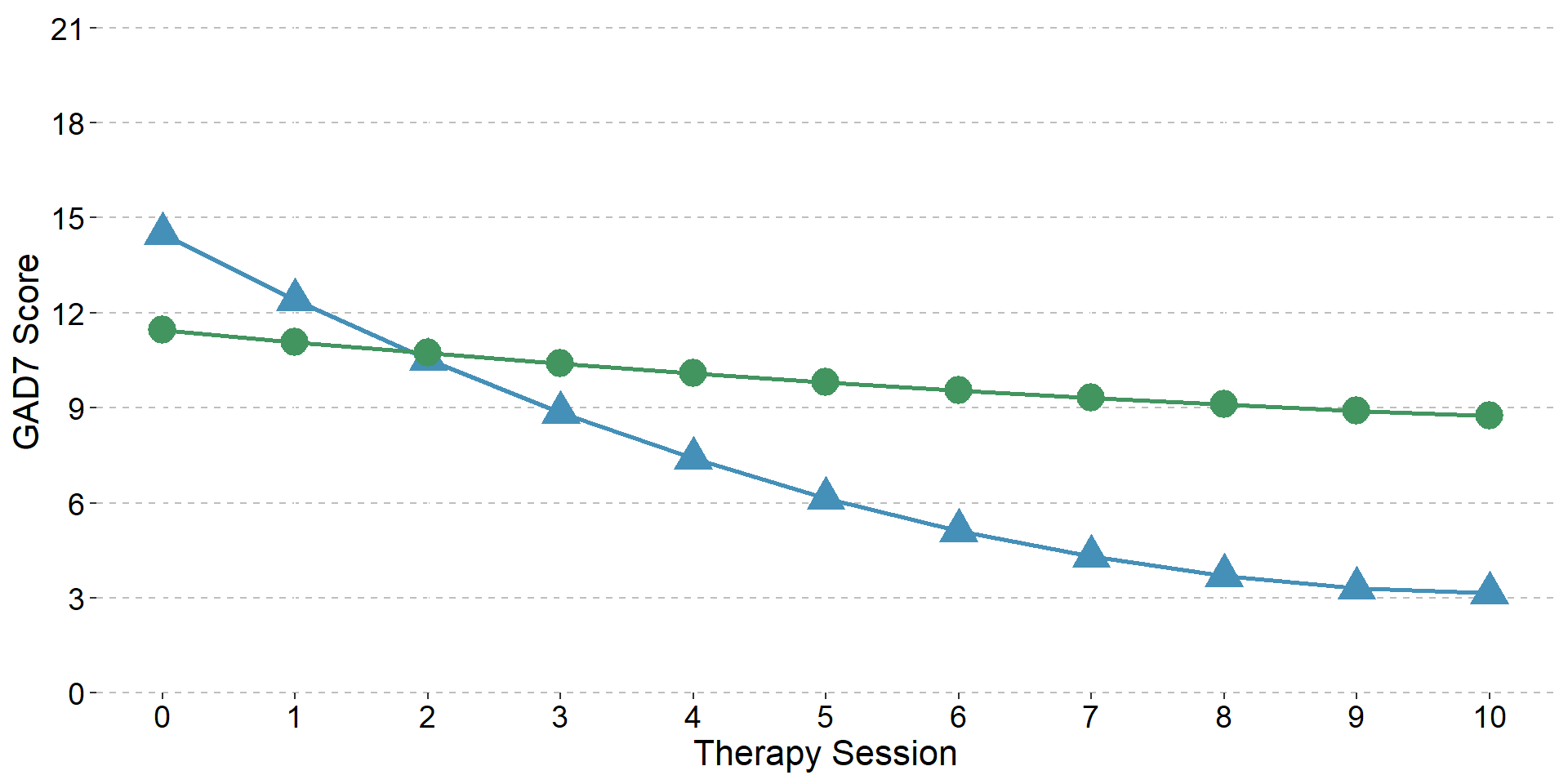 Supplementary Information 8. Descriptives of four-class growth mixture model of anxiety symptoms Descriptives of the growth factors for the four-class growth mixture model of anxiety symptomsModel estimated anxiety symptom scores (GAD7) per psychological therapy session and trajectory classDescriptives of patients in each class of the four-class growth mixture model of anxiety symptoms (assigned to their most likely trajectory class)Note: Percentages were calculated using the available sample for each variable, after excluding missing values. The "Missing" row represents the number of missing values and was omitted if there was no missing data. 1 Case thresholds: PHQ9 ≥10, GAD7 ≥8. 2 ‘Non-worker’ included homemaker, carer, retired, student. 3 No negative responses were recorded, therefore the absence of any value was taken as a negative response rather than missing. 4 GAD = generalised anxiety disorder; PTSD = post-traumatic stress disorder; OCD = obsessive-compulsive disorder; MADD = mixed anxiety and depressive disorder; Panic/phobia = panic disorder, agoraphobia, social phobia, specific phobia; ‘Other’ included somatoform disorder, severe mental illness. 5 Calculated for patients who scored above the case threshold on either/both the PHQ9 or GAD7 at the start of treatment and had an observed score for their final session, otherwise coded as missing. Represents whether the patient reached recovery within the 11 sessions modelled; if a patient received more sessions and then recovered, they would appear unrecovered here. Supplementary Table 5. Overlap of patients’ most likely class for four-class growth mixture models of depression (PHQ9) and anxiety (GAD7) symptomsOverlap of class membership across outcomes; values are proportions of the total sampleValues are proportions of patients within the depression class (row) who were assigned to the anxiety class (column)Values are proportions of patients within the anxiety class (row) who were assigned to the depression class (column)Note: For panel (b) the cells show the percentage of patients within a specific depression class who belong to each anxiety class. Reading along a row therefore indicates the anxiety classes for all patients in that specific depression class. Panel (c) presents the converse information. For example, 7.5% of patients were in the moderate-severe plateau class in one model and moderate-severe, gradual improvement in the other. For patients in the depression gradual improvement class, 39.5% were in the anxiety plateau class but only 4.5% of patients in the anxiety gradual class were in the depression plateau class.Supplementary Table 6. Multinomial regression output of four-class growth mixture model of depression symptoms (PHQ9). Reference class: Moderate-severe plateau. Covariate: ServiceSupplementary Table 7. Multinomial regression output of four-class growth mixture model of anxiety symptoms (GAD7). Reference class: Moderate-severe plateau. Covariate: ServiceSupplementary materials referencesAsparouhov, T., & Muthen, B. (2012). Using Mplus TECH11 and TECH14 to test the number of latent classes. Mplus Web Notes, 14(22), 1–17.Bauer, D. J., & Curran, P. J. (2004). The integration of continuous and discrete latent variable models: potential problems and promising opportunities. Psychological Methods, 9(1), 3–29.Clark, S. L., & Muthén, B. (2009). Relating latent class analysis results to variables not included in the analysis, 1–55.Hu, L., & Bentler, P. M. (1999). Cutoff criteria for fit indexes in covariance structure analysis: Conventional criteria versus new alternatives. Structural Equation Modeling: A Multidisciplinary Journal, 6(1), 1–55.Jung, T., & Wickrama, K. A. S. (2008). An Introduction to Latent Class Growth Analysis and Growth Mixture Modeling. Social and Personality Psychology Compass, 2, 302–317.Meyer, J. P., & Morin, A. J. S. (2016). A person-centered approach to commitment research: Theory, research, and methodology: Person-Centered Commitment Research. Journal of Organizational Behavior, 37(4), 584–612. Muthén, B. O. (2002). Beyond SEM: General latent variable modeling. Behaviormetrika, 29(1), 81–117.Nagin, D. S., & Odgers, C. L. (2010). Group-based trajectory modeling in clinical research. Annual Review of Clinical Psychology, 6, 109–138.Nylund, K. L., Asparouhov, T., & Muthén, B. O. (2007). Deciding on the Number of Classes in Latent Class Analysis and Growth Mixture Modeling: A Monte Carlo Simulation Study. Structural Equation Modeling: A Multidisciplinary Journal, 14(4), 535–569.Petras, H., & Masyn, K. (2010). General Growth Mixture Analysis with Antecedents and Consequences of Change. In A. R. Piquero & D. Weisburd (Eds.), Handbook of Quantitative Criminology (pp. 69–100). Springer, New York, NY.Schwarz, G. (1978). Estimating the Dimension of a Model. The Annals of Statistics, 6(2), 461–464. Retrieved 17 March 2021 fromvan de Schoot, R., Sijbrandij, M., Winter, S. D., Depaoli, S., & Vermunt, J. K. (2017). The GRoLTS-Checklist: Guidelines for Reporting on Latent Trajectory Studies. Structural Equation Modeling: A Multidisciplinary Journal, 24(3), 451–467.Wickrama, K. K., Lee, T. K., O’Neal, C. W., & Lorenz, F. O. (2016). Higher-Order Growth Curves and Mixture Modeling with Mplus: A Practical Guide. Routledge.Total sessions receivedFrequencyProportion (%)Cumulative Proportion (%)3188511.5911.594180411.1022.695215313.2435.936270616.6452.587204612.5865.16810806.6471.8098845.4477.24107174.4181.6511298318.35100.00Time point (Session)Time point (Session)Time point (Session)Time point (Session)Time point (Session)Time point (Session)Time point (Session)Time point (Session)Time point (Session)Time point (Session)Time point (Session)Dataset012345678910Unfiltered0.00
(0.00)31.21
(50.82)19.47
(33.80)13.28
(17.03)12.72
(15.39)12.93
(17.90)13.13
(15.86)13.44
(15.27)13.33
(14.07)13.89
(16.54)13.87
(17.24)Filtered 0.00
(0.00)12.53
(7.17)10.41
(5.68)10.27
(5.51)10.16
(5.40)10.13
(5.48)10.23
(5.46)10.59
(5.78)10.46
(5.63)10.46
(5.72)10.46
(5.64)Time point (session)Number of patients
in treatmentProportion of patients 
with PHQ9 scoreProportion of patients 
with GAD7 score01625899.06%99.05%11625899.48%99.48%21625899.38%99.37%31437399.52%99.49%41256999.53%99.51%51041699.65%99.64%6771099.52%99.49%7566499.35%99.35%8458499.50%99.48%9370099.70%99.70%10298399.63%99.63%VariableExcluded from analysis(n = 94,979)Included in analysis (n = 16,258)p-valueEffect sizeEffect sizeAge (years)< 0.0010.120.12   Mean (SD; range)35.96 (13.47; 16.00-100.00)37.55 (13.36; 16.00-94.00)Gender< 0.0010.020.02   Female61801 (65.18%)10979 (67.60%)   Male33019 (34.82%)5262 (32.40%)   Missing15917Depression symptoms (PHQ9)Depression symptoms (PHQ9)0.2390.010.01   Mean (SD; range)13.91 (6.48; 0.00-27.00)13.98 (6.39; 0.00-27.00)   Missing2829153 Anxiety symptoms (GAD7)0.771< 0.01< 0.01   Mean (SD)12.52 (5.46; 0.00 - 21.00)12.53 (5.39; 0.00 - 21.00)   Missing2885154 Case on PHQ9 and/or GAD7 10.679< 0.01< 0.01   Yes78434 (85.17%)13735 (85.29%)   No13658 (14.83%)2368 (14.71%)   Missing2887 155Functional impairment score (WSAS)Functional impairment score (WSAS)< 0.0010.060.06   Mean (SD; range)18.15 (9.56; 0.00 - 40.00)17.58 (9.31; 0.00 - 40.00)   Missing25282 5447 Problem descriptor 2Problem descriptor 2< 0.0010.140.14   Depression35509 (43.62%)6703 (45.74%)   GAD17181 (21.11%)1393 (9.51%)   Other7240 (8.89%)1423 (9.71%)   MADD6789 (8.34%)1129 (7.70%)   Panic/phobia6329 (7.77%)1003 (6.85%)   Adjustment disorder4429 (5.44%)1320 (9.01%)   PTSD2761 (3.39%)1132 (7.73%)   OCD1169 (1.44%)550 (3.75%)   Missing135721605 Psychotropic medicationPsychotropic medicationPsychotropic medication0.466< 0.01< 0.01   Prescribed31024 (35.42%)5545 (35.72%)   Not prescribed56565 (64.58%)9977 (64.28%)   Missing7390 736Ethnicity0.268< 0.01< 0.01   White56994 (62.92%)9789 (63.64%)   Black17654 (19.49%)2964 (19.27%)   Mixed6565 (7.25%)1111 (7.22%)   Asian6050 (6.68%)961 (6.25%)   Other3320 (3.67%)557 (3.62%)   Missing4396 876Employment status0.0020.010.01   Employed57249 (64.21%)10033 (63.39%)   Unemployed19009 (21.32%)3572 (22.57%)   Non-worker 312897 (14.47%)2222 (14.04%)   Missing5824431Disability 40.004< 0.01< 0.01   Yes8527 (8.98%)1575 (9.69%)   No86452 (91.02%)14683 (90.31%)Number of sessions (including baseline assessment)Number of sessions (including baseline assessment)Number of sessions (including baseline assessment)< 0.0010.960.96   Mean (SD)4.01 (4.53; 1.00 - 73.00)8.35 (4.53; 3.00 - 75.00)Recovered 5< 0.0010.200.20   Yes20424 (26.72%)7028 (51.98%)   No56008 (73.28%)6493 (48.02%)   Missing185472737 Reason for end of treatment< 0.0010.300.30   Discharged36322 (38.24%)13138 (80.81%)   Dropout36821 (38.77%)2328 (14.32%)   Referred21836 (22.99%)792 (4.87%)Service< 0.0010.130.13   026143 (27.53%)7027 (43.22%)   121573 (22.71%)3402 (20.93%)   221579 (22.72%)3244 (19.95%)   325684 (27.04%)2585 (15.90%)Depression Symptoms (PHQ9) Latent Growth Curve FormParametersAICBICCFITLISRMRRMSEA estimateQuadratic with pairwise residual correlations306096276098580.9940.9930.0190.024Logarithmic with pairwise residual correlations266112506114500.9750.9730.0410.047Quadratic206115706117240.9730.9740.0300.046Linear with pairwise residual correlations266117716119710.9690.9670.1090.052Logarithmic166153856155080.9330.9390.0570.070Linear166155026156250.9300.9370.1490.071Anxiety Symptoms (GAD7) Latent Growth Curve Form ParametersAICBICCFITLISRMRRMSEA estimateQuadratic with pairwise residual correlations305911545913850.9940.9920.0210.024Logarithmic with pairwise residual correlations265929345931340.9710.9690.0460.049Quadratic205930285931810.9710.9720.0340.046Linear with pairwise residual correlations265930405932400.9690.9670.1150.050Linear165964035965260.9300.9370.1540.069Logarithmic165969745970970.9240.9320.0640.072Depression symptoms (PHQ9) LCGA Parameters         AICBIC    EntropyVLMR LRTp-valueIndividuals per class (%)Growth Curve24664047664232NANA100Two Class286309266311420.847< 0.00162.1, 37.9Three Class326187386189840.826< 0.00117.8, 41.8, 40.4Four Class366136856139620.799< 0.00127.9, 10.3, 37.1, 24.7Five Class406118986122060.7630.00432.9, 6.5, 24.2, 21.4, 15.0Six Class446108046111420.7400.08518.3, 30.8, 8.2, 17.6, 17.8, 7.2Anxiety symptoms (GAD7) LCGAParameters         AICBIC    EntropyVLMR LRTp-valueIndividuals per class (%)Growth Curve24638901639086NANA100Two Class286070706072850.839< 0.00158.7, 41.3Three Class325971655974110.801< 0.00123.3, 40.5, 36.2Four Class365932605935370.766< 0.00113.9, 25.4, 35.6, 25.0Five Class405920435923510.720< 0.00115.7, 10.8, 19.1, 24.7, 29.7Six Class445908465911850.7070.000210.7, 29.1, 18.9, 15.0, 12.0, 14.3Depression symptoms (PHQ9) GMMParameters         AICBIC    EntropyVLMR LRTp-valueIndividuals per class (%)Growth Curve25613935614128NANA100Two Class296108866111090.538< 0.00179.1, 20.9Three Class336089406091940.593< 0.00152.3, 22.7, 24.9Four Class376079206082040.600< 0.00113.5, 52.5, 17.6, 16.4Five Class416075736078880.6060.001710.1, 20.9, 16.4, 2.2, 50.5Six Class456071866075320.6320.00012.9, 9.4, 44.4, 25.5, 2.5, 15.3 ClassParameterFactorEstimateSEEst SEp-valueModerate-severe plateauMeansIntercept18.110.18102.6770Linear0.060.061.0470.295Quadratic-0.010.01-0.8510.395VariancesIntercept11.60.2448.4040Linear00999999Quadratic00999999Moderate-severe, 
gradual improvementMeansIntercept18.220.18103.5330Linear-0.720.10-7.170Quadratic-0.030.01-3.8540VariancesIntercept11.60.2448.4040Linear00999999Quadratic00999999Moderate-severe,
fast improvementMeansIntercept18.310.141270Linear-3.540.10-34.7590Quadratic0.210.0116.9720VariancesIntercept11.60.2448.4040Linear00999999Quadratic00999999Mild, small improvementMeansIntercept9.410.1185.9240Linear-0.970.03-31.4450Quadratic0.060.0020.7420VariancesIntercept11.60.2448.4040Linear00999999Quadratic00999999SessionSessionSessionSessionSessionSessionSessionSessionSessionSessionSessionClass012345678910Moderate-severe plateau18.1118.1618.2018.2318.2518.2618.2518.2418.2118.1718.13Moderate-severe, gradual improvement18.2217.4716.6515.7814.8513.8612.8011.6910.529.297.99Moderate-severe, fast improvement18.3114.9912.099.627.575.964.774.013.683.774.29Mild, small improvement9.418.507.717.046.506.075.765.585.515.575.74Moderate-severe plateau (N=2200)Moderate-severe, gradual improvement (N=2857)Moderate-severe, fast improvement 
(N=2670)Mild, small improvement (N=8530)Depression symptoms (PHQ9)   Mean (SD)18.55 (5.04)19.13 (3.80)19.24 (3.58)9.43 (4.34)   Range0.00 - 27.000.00 - 27.006.00 - 27.000.00 - 25.00   Missing26 32 1480 Anxiety symptoms (GAD7)   Mean (SD)15.75 (4.30)15.81 (3.86)15.44 (4.14)9.69 (4.82)   Range0.00 - 21.000.00 - 21.000.00 - 21.000.00 - 21.00   Missing26321580 Case on PHQ9 and/or GAD7 1   Yes2128 (97.88%)2816 (99.68%)2653 (99.92%)6138 (72.65%)   No46 (2.12%)9 (0.32%)2 (0.08%)2311 (27.35%)   Missing26321581Functional impairment score (WSAS)Functional impairment score (WSAS)   Mean (SD)23.11 (9.42)22.98 (8.46)20.80 (8.70)13.74 (7.72)   Range0.00 - 40.000.00 - 40.000.00 - 40.000.00 - 40.00   Missing740103211072567Psychotropic medicationPsychotropic medicationPsychotropic medication   Prescribed1095 (52.54%)1301 (48.06%)1015 (39.26%)2134 (26.20%)   Not prescribed989 (47.46%)1406 (51.94%)1570 (60.74%)6012 (73.80%)   Missing11615085384Employment status   Employed956 (44.61%)1531 (55.01%)1658 (63.35%)5888 (71.08%)   Unemployed884 (41.25%)875 (31.44%)612 (23.39%)1201 (14.50%)   Non-worker 2303 (14.14%)377 (13.55%)347 (13.26%)1195 (14.43%)   Missing577453246Disability 3   Yes367 (16.68%)344 (12.04%)254 (9.51%)610 (7.15%)   No1833 (83.32%)2513 (87.96%)2416 (90.49%)7920 (92.85%)Ethnicity   White1156 (56.53%)1566 (58.43%)1464 (57.71%)5603 (69.01%)   Black443 (21.66%)555 (20.71%)626 (24.67%)1339 (16.49%)   Mixed157 (7.68%)205 (7.65%)209 (8.24%)540 (6.65%)   Asian189 (9.24%)231 (8.62%)152 (5.99%)389 (4.79%)   Other100 (4.89%)123 (4.59%)86 (3.39%)248 (3.05%)   Missing155177133411Problem descriptor 4Problem descriptor 4   Depression968 (49.54%)1396 (54.42%)1362 (55.55%)2976 (38.74%)   GAD133 (6.81%)170 (6.63%)171 (6.97%)919 (11.96%)   Other128 (6.55%)169 (6.59%)198 (8.08%)928 (12.08%)   MADD167 (8.55%)201 (7.84%)202 (8.24%)559 (7.28%)   Panic/phobia103 (5.27%)122 (4.76%)105 (4.28%)673 (8.76%)   Adjustment disorder134 (6.86%)146 (5.69%)188 (7.67%)852 (11.09%)   PTSD255 (13.05%)277 (10.80%)175 (7.14%)425 (5.53%)   OCD66 (3.38%)84 (3.27%)51 (2.08%)349 (4.54%)   Missing246292218849Age (years)   Mean (SD)39.13 (13.36)37.47 (13.44)37.58 (13.31)37.16 (13.31)   Range17.00 - 90.0017.00 - 91.0017.00 - 89.0016.00 - 94.00Gender   Female1453 (66.11%)1923 (67.43%)1808 (67.74%)5794 (68.00%)   Male745 (33.89%)929 (32.57%)861 (32.26%)2727 (32.00%)   Missing2519Number of sessions (including baseline assessment)Number of sessions (including baseline assessment)Number of sessions (including baseline assessment)   Mean (SD)7.48 (2.79)7.13 (2.86)6.35 (2.38)6.68 (2.62)   Range3.00 - 11.003.00 - 11.003.00 - 11.003.00 - 11.00Recovered 5  Yes12 (0.57%)522 (18.70%)1790 (67.83%)3579 (58.78%)   No2101 (99.43%)2270 (81.30%)849 (32.17%)2510 (41.22%)   Missing8765312441Reason for end of treatment   Discharged1532 (69.64%)2115 (74.03%)2187 (81.91%)7303 (85.62%)   Dropout416 (18.91%)581 (20.34%)393 (14.72%)938 (11.00%)   Referred252 (11.45%)161 (5.64%)90 (3.37%)289 (3.39%)Service   0880 (40.00%)1210 (42.35%)1377 (51.57%)3560 (41.74%)   1532 (24.18%)633 (22.16%)567 (21.24%)1670 (19.58%)   2371 (16.86%)563 (19.71%)424 (15.88%)1886 (22.11%)   3417 (18.95%)451 (15.79%)302 (11.31%)1414 (16.58%)Anxiety symptoms (GAD7) GMMParameters         AICBIC    EntropyVLMR LRTp-valueVLMR LRTp-valueIndividuals per class (%)Growth Curve25595485595677NANANA100Two Class295924595926820.4530.453< 0.00129.6, 70.4Three Class335901135903670.6020.602< 0.00131.3, 40.5, 28.2Four Class375888905891750.5910.591< 0.00124.8, 21.8, 11.9, 41.5Five Class415885235888380.6350.635< 0.00111.7, 1.7, 40.7, 22.3, 23.6Six Class455882285885740.6090.6090.000234.0, 6.3, 17.5, 3.0, 19.2, 19.9ClassParameterFactorEstimateSEEst SEp-valueModerate-severe plateauMeansIntercept15.4750.094164.4210Linear-0.0030.033-0.080.936Quadratic-0.0080.004-2.2630.024VariancesIntercept6.8110.12554.5840Linear00999999Quadratic00999999Moderate-severe, 
gradual improvementMeansIntercept15.9080.12132.8670Linear-0.5040.078-6.4360Quadratic-0.0560.008-7.1280VariancesIntercept6.8110.12554.5840Linear00999999Quadratic00999999Moderate-severe, 
fast improvementMeansIntercept15.4360.114134.9320Linear-2.9770.06-49.8320Quadratic0.190.00728.1510VariancesIntercept6.8110.12554.5840Linear00999999Quadratic00999999Mild, small improvementMeansIntercept7.7970.09582.0110Linear-0.7650.031-24.6420Quadratic0.0470.00315.7840VariancesIntercept6.8110.12554.5840Linear00999999Quadratic00999999SessionSessionSessionSessionSessionSessionSessionSessionSessionSessionSessionClass012345678910Moderate-severe plateau15.4715.4615.4415.3915.3415.2615.1715.0614.9414.8014.65Moderate-severe,gradual improvement15.9115.3514.6813.8912.9911.9810.869.638.286.825.25Moderate-severe, 
fast improvement15.4412.6510.248.226.575.304.423.913.794.054.68Mild, small improvement7.807.086.455.925.495.144.894.734.674.704.82 Moderate-severe plateau (N=4035)Moderate-severe, gradual improvement (N=1931)Moderate-severe, fast improvement (N=3537)Mild, small improvement (N=6754)Anxiety symptoms (GAD7)   Mean (SD)15.74 (3.87)16.31 (3.27)16.07 (2.91)7.67 (3.61)   Range0.00 - 21.000.00 - 21.007.00 - 21.000.00 - 20.00   Missing47211867Depression symptoms (PHQ9)   Mean (SD)17.92 (5.33)17.37 (5.21)16.02 (5.26)9.59 (5.02)   Range0.00 - 27.000.00 - 27.000.00 - 27.000.00 - 27.00   Missing47211866Case on PHQ9 and/or GAD7 1   Yes3934 (98.65%)1895 (99.21%)3515 (99.89%)4391 (65.67%)   No54 (1.35%)15 (0.79%)4 (0.11%)2295 (34.33%)   Missing47211868Functional impairment score (WSAS)Functional impairment score (WSAS)   Mean (SD)22.21 (9.39)21.06 (8.60)18.84 (8.53)13.44 (7.91)   Range0.00 - 40.000.00 - 40.000.00 - 40.000.00 - 40.00   Missing140565313112077Psychotropic medicationPsychotropic medicationPsychotropic medication   Prescribed1831 (47.79%)766 (41.38%)1186 (34.96%)1762 (27.33%)   Not prescribed2000 (52.21%)1085 (58.62%)2206 (65.04%)4686 (72.67%)   Missing20480145306Employment status   Employed1958 (49.90%)1162 (61.55%)2309 (66.75%)4604 (70.23%)   Unemployed1413 (36.01%)468 (24.79%)678 (19.60%)1013 (15.45%)   Non-worker 2553 (14.09%)258 (13.67%)472 (13.65%)939 (14.32%)   Missing1114378198Disability 3   Yes570 (14.13%)190 (9.84%)289 (8.17%)526 (7.79%)   No3465 (85.87%)1741 (90.16%)3248 (91.83%)6228 (92.21%)Ethnicity   White2225 (58.55%)1149 (62.75%)2066 (61.40%)4349 (68.11%)   Black806 (21.21%)325 (17.75%)720 (21.40%)1112 (17.42%)   Mixed275 (7.24%)138 (7.54%)271 (8.05%)427 (6.69%)   Asian320 (8.42%)145 (7.92%)198 (5.88%)298 (4.67%)   Other174 (4.58%)74 (4.04%)110 (3.27%)199 (3.12%)   Missing235100172 369Problem descriptor 4Problem descriptor 4   Depression1705 (47.00%)804 (46.02%)1481 (45.75%)2712 (44.90%)   GAD323 (8.90%)172 (9.85%)378 (11.68%)520 (8.61%)   Other262 (7.22%)106 (6.07%)296 (9.14%)759 (12.57%)   MADD316 (8.71%)145 (8.30%)269 (8.31%)399 (6.61%)   Panic/phobia206 (5.68%)117 (6.70%)202 (6.24%)478 (7.91%)   Adjustment disorder265 (7.30%)112 (6.41%)278 (8.59%)665 (11.01%)   PTSD398 (10.97%)195 (11.16%)227 (7.01%)312 (5.17%)   OCD153 (4.22%)96 (5.50%)106 (3.27%)195 (3.23%)   Missing407184300714Age (years)   Mean (SD)38.03 (13.14)36.87 (12.95)36.61 (13.07)37.96 (13.71)   Range16.00 - 90.0017.00 - 91.0016.00 - 89.0016.00 - 94.00Gender   Female2745 (68.08%)1337 (69.35%)2440 (69.04%)4456 (66.05%)   Male1287 (31.92%)591 (30.65%)1094 (30.96%)2290 (33.95%)   Missing3338Number of sessions (including baseline assessment)Number of sessions (including baseline assessment)Number of sessions (including baseline assessment)   Mean (SD)6.86 (2.93)8.15 (2.34)6.36 (2.43)6.64 (2.60)   Range3.00 - 11.003.00 - 11.003.00 - 11.003.00 - 11.00Recovered 5   Yes40 (1.03%)659 (34.92%)2414 (69.11%)2790 (64.01%)   No3854 (98.97%)1228 (65.08%)1079 (30.89%)1569 (35.99%)   Missing14144442395Reason for end of treatment   Discharged2745 (68.03%)1623 (84.05%)2940 (83.12%)5829 (86.30%)   Dropout917 (22.73%)222 (11.50%)480 (13.57%)709 (10.50%)   Referred373 (9.24%)86 (4.45%)117 (3.31%)216 (3.20%)Service   01645 (40.77%)829 (42.93%)1683 (47.58%)2870 (42.49%)   1891 (22.08%)443 (22.94%)759 (21.46%)1309 (19.38%)   2780 (19.33%)405 (20.97%)654 (18.49%)1405 (20.80%)   3719 (17.82%)254 (13.15%)441 (12.47%)1170 (17.32%)Moderate-severe plateauModerate-severe, gradual improvementModerate-severe, fast improvementMild, small improvementModerate-severe plateau12.0%Moderate-severe, 
gradual improvement7.5%6.6%Moderate-severe, 
fast improvement1.3%3.7%10.8%Mild, small improvement5.6%5.1%11.7%35.8%Anxiety Class Anxiety Class Anxiety Class Anxiety Class Depression ClassModerate-severe plateauModerate-severe, gradual improvementModerate-severe, 
fast improvementMild, small improvementModerate-severe plateau88.8%3.9%1.3%6.0%Moderate-severe, 
gradual improvement39.5%37.6%11.1%11.9%Moderate-severe, 
fast improvement6.6%10.6%65.7%17.2%Mild, small improvement9.1%5.7%16.9%68.3%Depression Class Depression Class Depression Class Depression Class Anxiety ClassModerate-severe plateauModerate-severe, gradual improvementModerate-severe, 
fast improvementMild, small improvementModerate-severe plateau48.4%27.9%4.3%19.3%Moderate-severe, 
gradual improvement4.5%55.6%14.6%25.3%Moderate-severe, 
fast improvement0.8%8.9%49.6%40.7%Mild, small improvement2.0%5.0%6.8%86.2%ClassBaseline VariableORLower CIUpper CIp-valueStatisticdfModerate-severe, gradual improvement(Intercept)2.041.492.790.004.4611799.03Moderate-severe, gradual improvementAnxiety symptoms (GAD7)1.011.001.030.141.476716.22Moderate-severe, gradual improvementFunctional impairment score (WSAS)1.000.991.010.79-0.27334.61Moderate-severe, gradual improvementPsychotropic medication (Prescribed)0.900.801.020.10-1.663287.08Moderate-severe, gradual improvementEmployment status (Unemployed)0.680.600.780.00-5.6411374.02Moderate-severe, gradual improvementEmployment status (Non-worker)0.840.701.000.05-1.956152.48Moderate-severe, gradual improvementDisability (Yes)0.790.670.940.01-2.7316142.33Moderate-severe, gradual improvementProblem descriptor (GAD)0.820.651.050.11-1.591353.06Moderate-severe, gradual improvementProblem descriptor (Other)0.890.701.140.37-0.892924.43Moderate-severe, gradual improvementProblem descriptor (MADD)0.820.651.030.08-1.751773.63Moderate-severe, gradual improvementProblem descriptor (Panic/phobia)0.790.601.040.10-1.672011.38Moderate-severe, gradual improvementProblem descriptor (Adjustment)0.770.600.980.04-2.091440.55Moderate-severe, gradual improvementProblem descriptor (PTSD)0.800.660.970.02-2.283380.85Moderate-severe, gradual improvementProblem descriptor (OCD)0.790.561.100.17-1.392860.62Moderate-severe, gradual improvementEthnicity (Black)0.970.831.120.64-0.475708.46Moderate-severe, gradual improvementEthnicity (Mixed)0.930.741.160.50-0.674231.63Moderate-severe, gradual improvementEthnicity (Asian)0.950.771.170.63-0.495915.86Moderate-severe, gradual improvementEthnicity (Other)0.950.721.250.71-0.377439.76Moderate-severe, gradual improvementAge (10 Years)1.000.991.000.03-2.2315898.82Moderate-severe, gradual improvementGender (Male)1.000.881.130.95-0.0616031.01Moderate-severe, fast improvement(Intercept)3.652.645.040.007.875720.04Moderate-severe, fast improvementAnxiety symptoms (GAD7)1.010.991.020.330.976725.60Moderate-severe, fast improvementFunctional impairment score (WSAS)0.980.970.990.00-3.85141.36Moderate-severe, fast improvementPsychotropic medication (Prescribed)0.730.650.830.00-5.037485.82Moderate-severe, fast improvementEmployment status (Unemployed)0.480.420.550.00-10.3411210.24Moderate-severe, fast improvementEmployment status (Non-worker)0.760.640.920.00-2.938039.41Moderate-severe, fast improvementDisability (Yes)0.680.560.810.00-4.2415948.96Moderate-severe, fast improvementProblem descriptor (GAD)0.850.661.090.20-1.30936.45Moderate-severe, fast improvementProblem descriptor (Other)0.990.771.260.90-0.122352.42Moderate-severe, fast improvementProblem descriptor (MADD)0.970.761.230.77-0.29677.29Moderate-severe, fast improvementProblem descriptor (Panic/phobia)0.780.581.060.11-1.60614.04Moderate-severe, fast improvementProblem descriptor (Adjustment)0.990.781.260.94-0.081537.83Moderate-severe, fast improvementProblem descriptor (PTSD)0.560.450.700.00-5.161020.18Moderate-severe, fast improvementProblem descriptor (OCD)0.520.350.750.00-3.422213.52Moderate-severe, fast improvementEthnicity (Black)1.181.021.370.032.1911449.43Moderate-severe, fast improvementEthnicity (Mixed)1.010.801.260.940.075017.67Moderate-severe, fast improvementEthnicity (Asian)0.730.570.920.01-2.683640.97Moderate-severe, fast improvementEthnicity (Other)0.730.530.990.04-2.042759.41Moderate-severe, fast improvementAge (10 Years)1.000.991.000.43-0.7914694.27Moderate-severe, fast improvementGender (Male)1.050.921.190.490.7015881.72Mild, small improvement(Intercept)491.73364.65663.090.0040.643594.48Mild, small improvementAnxiety symptoms (GAD7)0.790.770.800.00-33.744554.31Mild, small improvementFunctional impairment score (WSAS)0.950.940.950.00-13.68218.93Mild, small improvementPsychotropic medication (Prescribed)0.510.450.570.00-11.393767.01Mild, small improvementEmployment status (Unemployed)0.420.370.480.00-12.444064.23Mild, small improvementEmployment status (Non-worker)0.700.590.830.00-4.214931.36Mild, small improvementDisability (Yes)0.650.550.770.00-4.8612042.08Mild, small improvementProblem descriptor (GAD)2.481.993.100.008.05736.47Mild, small improvementProblem descriptor (Other)1.881.492.360.005.401700.28Mild, small improvementProblem descriptor (MADD)1.230.981.560.081.75426.93Mild, small improvementProblem descriptor (Panic/phobia)2.171.692.780.006.061254.50Mild, small improvementProblem descriptor (Adjustment)1.751.402.180.004.891319.78Mild, small improvementProblem descriptor (PTSD)0.860.701.050.14-1.501639.19Mild, small improvementProblem descriptor (OCD)1.921.402.630.004.031184.50Mild, small improvementEthnicity (Black)0.710.610.820.00-4.532532.44Mild, small improvementEthnicity (Mixed)0.770.620.960.02-2.291619.70Mild, small improvementEthnicity (Asian)0.660.530.820.00-3.682032.37Mild, small improvementEthnicity (Other)0.610.450.810.00-3.391494.36Mild, small improvementAge (10 Years)0.990.991.000.00-2.9211068.22Mild, small improvementGender (Male)0.920.811.030.14-1.4710137.76ClassBaseline VariableORLower CIUpper CIp-valueStatisticdfModerate-severe, gradual improvement(Intercept)0.810.611.090.16-1.413800.39Moderate-severe, gradual improvementDepression symptoms (PHQ9)1.000.991.010.78-0.292604.62Moderate-severe, gradual improvementFunctional impairment score (WSAS)1.000.991.000.26-1.13156.60Moderate-severe, gradual improvementPsychotropic medication (Prescribed)0.840.750.940.00-2.9311016.78Moderate-severe, gradual improvementEmployment status (Unemployed)0.630.550.720.00-6.599483.99Moderate-severe, gradual improvementEmployment status (Non-worker)0.830.700.980.03-2.164734.69Moderate-severe, gradual improvementDisability (Yes)0.790.660.940.01-2.5816015.31Moderate-severe, gradual improvementProblem descriptor (GAD)1.030.831.270.790.261614.51Moderate-severe, gradual improvementProblem descriptor (Other)0.830.651.060.13-1.504721.10Moderate-severe, gradual improvementProblem descriptor (MADD)0.960.771.190.72-0.363979.52Moderate-severe, gradual improvementProblem descriptor (Panic/phobia)1.170.921.500.201.272513.73Moderate-severe, gradual improvementProblem descriptor (Adjustment)0.900.701.150.38-0.871287.93Moderate-severe, gradual improvementProblem descriptor (PTSD)1.100.911.340.320.992268.46Moderate-severe, gradual improvementProblem descriptor (OCD)1.170.881.560.271.101707.62Moderate-severe, gradual improvementEthnicity (Black)0.840.720.970.02-2.312695.56Moderate-severe, gradual improvementEthnicity (Mixed)0.970.781.200.75-0.327478.47Moderate-severe, gradual improvementEthnicity (Asian)0.940.751.160.54-0.624218.63Moderate-severe, gradual improvementEthnicity (Other)0.910.691.210.52-0.643134.36Moderate-severe, gradual improvementAge (10 Years)1.001.001.000.93-0.0915735.07Moderate-severe, gradual improvementGender (Male)0.990.881.110.84-0.2116066.71Moderate-severe, fast improvement(Intercept)4.113.235.220.0011.548323.12Moderate-severe, fast improvementDepression symptoms (PHQ9)0.960.950.970.00-6.822011.34Moderate-severe, fast improvementFunctional impairment score (WSAS)0.980.980.990.00-4.50219.56Moderate-severe, fast improvementPsychotropic medication (Prescribed)0.770.700.860.00-4.954538.06Moderate-severe, fast improvementEmployment status (Unemployed)0.520.460.590.00-10.677746.26Moderate-severe, fast improvementEmployment status (Non-worker)0.820.710.940.01-2.799144.07Moderate-severe, fast improvementDisability (Yes)0.730.620.860.00-3.8615889.72Moderate-severe, fast improvementProblem descriptor (GAD)1.060.891.260.500.681946.42Moderate-severe, fast improvementProblem descriptor (Other)1.100.911.320.340.965748.92Moderate-severe, fast improvementProblem descriptor (MADD)1.010.841.210.940.082248.86Moderate-severe, fast improvementProblem descriptor (Panic/phobia)1.000.811.250.970.041439.58Moderate-severe, fast improvementProblem descriptor (Adjustment)1.100.911.330.340.971512.85Moderate-severe, fast improvementProblem descriptor (PTSD)0.730.610.880.00-3.403169.23Moderate-severe, fast improvementProblem descriptor (OCD)0.610.470.800.00-3.552713.54Moderate-severe, fast improvementEthnicity (Black)1.080.951.220.241.183553.27Moderate-severe, fast improvementEthnicity (Mixed)1.090.911.310.360.928158.66Moderate-severe, fast improvementEthnicity (Asian)0.800.660.970.02-2.296895.33Moderate-severe, fast improvementEthnicity (Other)0.790.611.020.07-1.822938.88Moderate-severe, fast improvementAge (10 Years)1.001.001.000.37-0.9015426.85Moderate-severe, fast improvementGender (Male)1.070.971.190.191.3215623.72Mild, small improvement(Intercept)166.00129.61212.620.0040.502622.32Mild, small improvementDepression symptoms (PHQ9)0.760.750.770.00-43.901286.53Mild, small improvementFunctional impairment score (WSAS)0.980.970.980.00-6.53189.19Mild, small improvementPsychotropic medication (Prescribed)0.840.750.930.00-3.344701.64Mild, small improvementEmployment status (Unemployed)0.610.540.690.00-7.737036.86Mild, small improvementEmployment status (Non-worker)0.840.730.970.02-2.3310851.74Mild, small improvementDisability (Yes)0.900.771.060.21-1.2514245.83Mild, small improvementProblem descriptor (GAD)0.380.310.450.00-10.591468.12Mild, small improvementProblem descriptor (Other)0.820.680.990.04-2.113399.63Mild, small improvementProblem descriptor (MADD)0.550.450.660.00-6.092099.24Mild, small improvementProblem descriptor (Panic/phobia)0.580.470.730.00-4.83906.81Mild, small improvementProblem descriptor (Adjustment)0.740.610.890.00-3.212384.31Mild, small improvementProblem descriptor (PTSD)0.500.410.610.00-6.943581.63Mild, small improvementProblem descriptor (OCD)0.230.170.300.00-10.521232.33Mild, small improvementEthnicity (Black)0.930.821.060.27-1.102685.58Mild, small improvementEthnicity (Mixed)0.990.821.200.91-0.116911.04Mild, small improvementEthnicity (Asian)0.730.590.890.00-3.105133.23Mild, small improvementEthnicity (Other)0.810.631.040.10-1.637302.90Mild, small improvementAge (10 Years)1.001.001.010.061.8611238.86Mild, small improvementGender (Male)1.241.121.380.004.1613977.54